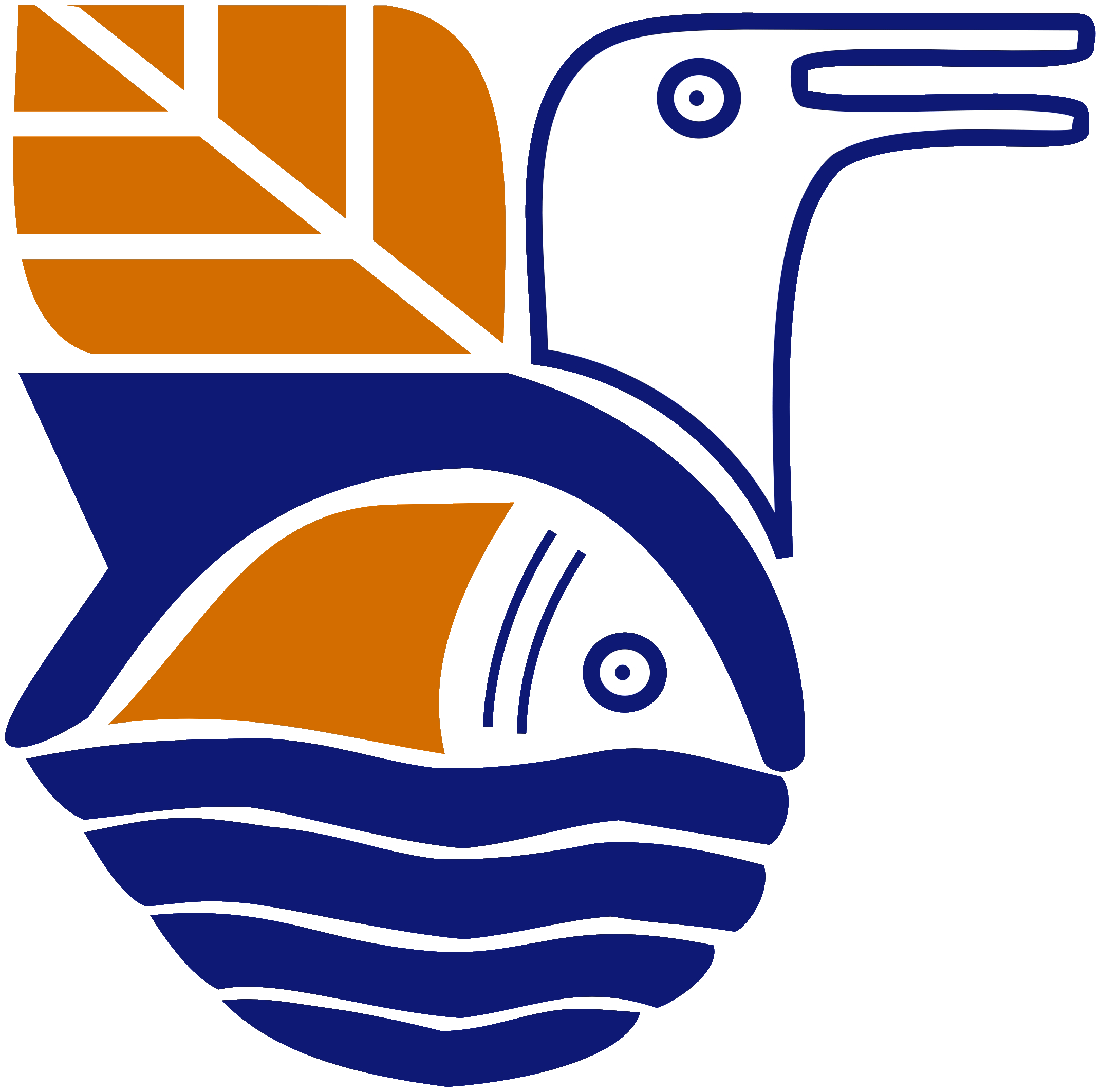 Ο Δήμος Παραλιμνίου έχει προβεί σε σειρά ενεργειών, εφαρμόζοντας τα κατάλληλα τεχνικά και οργανωτικά μέτρα για  τη νόμιμη τήρηση, την επεξεργασία και την ασφαλή φύλαξη των δεδομένων προσωπικού χαρακτήρα.Η νόμιμη βάση της επεξεργασίας των προσωπικών δεδομένων που παρέχονται στην παρούσα αίτηση είναι η διά της παρούσας χορηγούμενη έγγραφη συγκατάθεσή σας και το γεγονός ότι η επεξεργασία των προσωπικών αυτών δεδομένων είναι απαραίτητη για την εκτέλεση  των σκοπών και καθηκόντων του Δήμου.(Να συμπληρωθεί από τον αιτητή/αιτήτρια ιδιοχείρως αφού τηρηθούν οι οδηγίες στην τελευταία σελίδα. Τονίζεται ότι σε περίπτωση που η αίτηση δεν είναι κατάλληλα συμπληρωμένη ή/και δεν έχουν επισυναφθεί τα απαιτούμενα έγγραφα και πιστοποιητικά δεν θα λαμβάνεται υπόψη)ΑΙΤΗΣΗ ΓΙΑ ΔΙΟΡΙΣΜΟ ΣΤΗ ΔΗΜΟΤΙΚΗ ΥΠΗΡΕΣΙΑ     ΑΡ. ΑΙΤΗΣΗΣ  ΑΡ.ΥΠΟΨΗΦΙΟΥΘΕΣΗ ΓΙΑ ΤΗΝ ΟΠΟΙΑ ΥΠΟΒΑΛΛΕΤΑΙ Η ΑΙΤΗΣΗ: (Για κάθε προκηρυχθείσα θέση πρέπει να συμπληρώνεται ξεχωριστό έντυπο αίτησης) ΘΕΣΗ ΓΙΑ ΤΗΝ ΟΠΟΙΑ ΥΠΟΒΑΛΛΕΤΑΙ Η ΑΙΤΗΣΗ: (Για κάθε προκηρυχθείσα θέση πρέπει να συμπληρώνεται ξεχωριστό έντυπο αίτησης) ΘΕΣΗ ΓΙΑ ΤΗΝ ΟΠΟΙΑ ΥΠΟΒΑΛΛΕΤΑΙ Η ΑΙΤΗΣΗ: (Για κάθε προκηρυχθείσα θέση πρέπει να συμπληρώνεται ξεχωριστό έντυπο αίτησης) ΘΕΣΗ ΓΙΑ ΤΗΝ ΟΠΟΙΑ ΥΠΟΒΑΛΛΕΤΑΙ Η ΑΙΤΗΣΗ: (Για κάθε προκηρυχθείσα θέση πρέπει να συμπληρώνεται ξεχωριστό έντυπο αίτησης) ΘΕΣΗ ΓΙΑ ΤΗΝ ΟΠΟΙΑ ΥΠΟΒΑΛΛΕΤΑΙ Η ΑΙΤΗΣΗ: (Για κάθε προκηρυχθείσα θέση πρέπει να συμπληρώνεται ξεχωριστό έντυπο αίτησης) ΘΕΣΗ ΓΙΑ ΤΗΝ ΟΠΟΙΑ ΥΠΟΒΑΛΛΕΤΑΙ Η ΑΙΤΗΣΗ: (Για κάθε προκηρυχθείσα θέση πρέπει να συμπληρώνεται ξεχωριστό έντυπο αίτησης) ΘΕΣΗ ΓΙΑ ΤΗΝ ΟΠΟΙΑ ΥΠΟΒΑΛΛΕΤΑΙ Η ΑΙΤΗΣΗ: (Για κάθε προκηρυχθείσα θέση πρέπει να συμπληρώνεται ξεχωριστό έντυπο αίτησης) ΘΕΣΗ ΓΙΑ ΤΗΝ ΟΠΟΙΑ ΥΠΟΒΑΛΛΕΤΑΙ Η ΑΙΤΗΣΗ: (Για κάθε προκηρυχθείσα θέση πρέπει να συμπληρώνεται ξεχωριστό έντυπο αίτησης) ΘΕΣΗ ΓΙΑ ΤΗΝ ΟΠΟΙΑ ΥΠΟΒΑΛΛΕΤΑΙ Η ΑΙΤΗΣΗ: (Για κάθε προκηρυχθείσα θέση πρέπει να συμπληρώνεται ξεχωριστό έντυπο αίτησης) ΘΕΣΗ ΓΙΑ ΤΗΝ ΟΠΟΙΑ ΥΠΟΒΑΛΛΕΤΑΙ Η ΑΙΤΗΣΗ: (Για κάθε προκηρυχθείσα θέση πρέπει να συμπληρώνεται ξεχωριστό έντυπο αίτησης) ΘΕΣΗ ΓΙΑ ΤΗΝ ΟΠΟΙΑ ΥΠΟΒΑΛΛΕΤΑΙ Η ΑΙΤΗΣΗ: (Για κάθε προκηρυχθείσα θέση πρέπει να συμπληρώνεται ξεχωριστό έντυπο αίτησης) ΘΕΣΗ ΓΙΑ ΤΗΝ ΟΠΟΙΑ ΥΠΟΒΑΛΛΕΤΑΙ Η ΑΙΤΗΣΗ: (Για κάθε προκηρυχθείσα θέση πρέπει να συμπληρώνεται ξεχωριστό έντυπο αίτησης) ΘΕΣΗ ΓΙΑ ΤΗΝ ΟΠΟΙΑ ΥΠΟΒΑΛΛΕΤΑΙ Η ΑΙΤΗΣΗ: (Για κάθε προκηρυχθείσα θέση πρέπει να συμπληρώνεται ξεχωριστό έντυπο αίτησης) ΘΕΣΗ ΓΙΑ ΤΗΝ ΟΠΟΙΑ ΥΠΟΒΑΛΛΕΤΑΙ Η ΑΙΤΗΣΗ: (Για κάθε προκηρυχθείσα θέση πρέπει να συμπληρώνεται ξεχωριστό έντυπο αίτησης) ΘΕΣΗ ΓΙΑ ΤΗΝ ΟΠΟΙΑ ΥΠΟΒΑΛΛΕΤΑΙ Η ΑΙΤΗΣΗ: (Για κάθε προκηρυχθείσα θέση πρέπει να συμπληρώνεται ξεχωριστό έντυπο αίτησης) ΘΕΣΗ ΓΙΑ ΤΗΝ ΟΠΟΙΑ ΥΠΟΒΑΛΛΕΤΑΙ Η ΑΙΤΗΣΗ: (Για κάθε προκηρυχθείσα θέση πρέπει να συμπληρώνεται ξεχωριστό έντυπο αίτησης) Α.      ΠΡΟΣΩΠΙΚΑ ΣΤΟΙΧΕΙΑ Α.      ΠΡΟΣΩΠΙΚΑ ΣΤΟΙΧΕΙΑ Α.      ΠΡΟΣΩΠΙΚΑ ΣΤΟΙΧΕΙΑ Α.      ΠΡΟΣΩΠΙΚΑ ΣΤΟΙΧΕΙΑ Α.      ΠΡΟΣΩΠΙΚΑ ΣΤΟΙΧΕΙΑ Α.      ΠΡΟΣΩΠΙΚΑ ΣΤΟΙΧΕΙΑ Α.      ΠΡΟΣΩΠΙΚΑ ΣΤΟΙΧΕΙΑ Α.      ΠΡΟΣΩΠΙΚΑ ΣΤΟΙΧΕΙΑ Α.      ΠΡΟΣΩΠΙΚΑ ΣΤΟΙΧΕΙΑ Α.      ΠΡΟΣΩΠΙΚΑ ΣΤΟΙΧΕΙΑ Α.      ΠΡΟΣΩΠΙΚΑ ΣΤΟΙΧΕΙΑ Α.      ΠΡΟΣΩΠΙΚΑ ΣΤΟΙΧΕΙΑ Α.      ΠΡΟΣΩΠΙΚΑ ΣΤΟΙΧΕΙΑ Α.      ΠΡΟΣΩΠΙΚΑ ΣΤΟΙΧΕΙΑ Α.      ΠΡΟΣΩΠΙΚΑ ΣΤΟΙΧΕΙΑ Α.      ΠΡΟΣΩΠΙΚΑ ΣΤΟΙΧΕΙΑ ΟΝΟΜΑΤΕΠΩΝΥΜΟ (με κεφαλαία) …………………………………………………………………………………………………………………………………………………………ΟΝΟΜΑΤΕΠΩΝΥΜΟ (με κεφαλαία) …………………………………………………………………………………………………………………………………………………………ΟΝΟΜΑΤΕΠΩΝΥΜΟ (με κεφαλαία) …………………………………………………………………………………………………………………………………………………………ΟΝΟΜΑΤΕΠΩΝΥΜΟ (με κεφαλαία) …………………………………………………………………………………………………………………………………………………………ΟΝΟΜΑΤΕΠΩΝΥΜΟ (με κεφαλαία) …………………………………………………………………………………………………………………………………………………………ΟΝΟΜΑΤΕΠΩΝΥΜΟ (με κεφαλαία) …………………………………………………………………………………………………………………………………………………………ΟΝΟΜΑΤΕΠΩΝΥΜΟ (με κεφαλαία) …………………………………………………………………………………………………………………………………………………………ΟΝΟΜΑΤΕΠΩΝΥΜΟ (με κεφαλαία) …………………………………………………………………………………………………………………………………………………………ΟΝΟΜΑΤΕΠΩΝΥΜΟ (με κεφαλαία) …………………………………………………………………………………………………………………………………………………………ΟΝΟΜΑΤΕΠΩΝΥΜΟ (με κεφαλαία) …………………………………………………………………………………………………………………………………………………………ΟΝΟΜΑΤΕΠΩΝΥΜΟ (με κεφαλαία) …………………………………………………………………………………………………………………………………………………………ΟΝΟΜΑΤΕΠΩΝΥΜΟ (με κεφαλαία) …………………………………………………………………………………………………………………………………………………………ΟΝΟΜΑΤΕΠΩΝΥΜΟ (με κεφαλαία) …………………………………………………………………………………………………………………………………………………………ΟΝΟΜΑΤΕΠΩΝΥΜΟ (με κεφαλαία) …………………………………………………………………………………………………………………………………………………………ΟΝΟΜΑΤΕΠΩΝΥΜΟ (με κεφαλαία) …………………………………………………………………………………………………………………………………………………………ΟΝΟΜΑΤΕΠΩΝΥΜΟ (με κεφαλαία) …………………………………………………………………………………………………………………………………………………………ΔΙΕΥΘΥΝΣΗ ΔΙΑΜΟΝΗΣ / ΕΠΙΚΟΙΝΩΝΙΑΣ Οδός:…………………………………………………. Αριθμός:………… Ταχ. Κώδικας …………. Πόλη/Κοινότητα:……………………………………………………………Τηλ. (σταθερό):………………………..   Τηλ. (κινητό):……………………………    Αρ. Τηλεομ. (φαξ):…………………………………….ΔΙΕΥΘΥΝΣΗ ΔΙΑΜΟΝΗΣ / ΕΠΙΚΟΙΝΩΝΙΑΣ Οδός:…………………………………………………. Αριθμός:………… Ταχ. Κώδικας …………. Πόλη/Κοινότητα:……………………………………………………………Τηλ. (σταθερό):………………………..   Τηλ. (κινητό):……………………………    Αρ. Τηλεομ. (φαξ):…………………………………….ΔΙΕΥΘΥΝΣΗ ΔΙΑΜΟΝΗΣ / ΕΠΙΚΟΙΝΩΝΙΑΣ Οδός:…………………………………………………. Αριθμός:………… Ταχ. Κώδικας …………. Πόλη/Κοινότητα:……………………………………………………………Τηλ. (σταθερό):………………………..   Τηλ. (κινητό):……………………………    Αρ. Τηλεομ. (φαξ):…………………………………….ΔΙΕΥΘΥΝΣΗ ΔΙΑΜΟΝΗΣ / ΕΠΙΚΟΙΝΩΝΙΑΣ Οδός:…………………………………………………. Αριθμός:………… Ταχ. Κώδικας …………. Πόλη/Κοινότητα:……………………………………………………………Τηλ. (σταθερό):………………………..   Τηλ. (κινητό):……………………………    Αρ. Τηλεομ. (φαξ):…………………………………….ΔΙΕΥΘΥΝΣΗ ΔΙΑΜΟΝΗΣ / ΕΠΙΚΟΙΝΩΝΙΑΣ Οδός:…………………………………………………. Αριθμός:………… Ταχ. Κώδικας …………. Πόλη/Κοινότητα:……………………………………………………………Τηλ. (σταθερό):………………………..   Τηλ. (κινητό):……………………………    Αρ. Τηλεομ. (φαξ):…………………………………….ΔΙΕΥΘΥΝΣΗ ΔΙΑΜΟΝΗΣ / ΕΠΙΚΟΙΝΩΝΙΑΣ Οδός:…………………………………………………. Αριθμός:………… Ταχ. Κώδικας …………. Πόλη/Κοινότητα:……………………………………………………………Τηλ. (σταθερό):………………………..   Τηλ. (κινητό):……………………………    Αρ. Τηλεομ. (φαξ):…………………………………….ΔΙΕΥΘΥΝΣΗ ΔΙΑΜΟΝΗΣ / ΕΠΙΚΟΙΝΩΝΙΑΣ Οδός:…………………………………………………. Αριθμός:………… Ταχ. Κώδικας …………. Πόλη/Κοινότητα:……………………………………………………………Τηλ. (σταθερό):………………………..   Τηλ. (κινητό):……………………………    Αρ. Τηλεομ. (φαξ):…………………………………….ΔΙΕΥΘΥΝΣΗ ΔΙΑΜΟΝΗΣ / ΕΠΙΚΟΙΝΩΝΙΑΣ Οδός:…………………………………………………. Αριθμός:………… Ταχ. Κώδικας …………. Πόλη/Κοινότητα:……………………………………………………………Τηλ. (σταθερό):………………………..   Τηλ. (κινητό):……………………………    Αρ. Τηλεομ. (φαξ):…………………………………….ΔΙΕΥΘΥΝΣΗ ΔΙΑΜΟΝΗΣ / ΕΠΙΚΟΙΝΩΝΙΑΣ Οδός:…………………………………………………. Αριθμός:………… Ταχ. Κώδικας …………. Πόλη/Κοινότητα:……………………………………………………………Τηλ. (σταθερό):………………………..   Τηλ. (κινητό):……………………………    Αρ. Τηλεομ. (φαξ):…………………………………….ΔΙΕΥΘΥΝΣΗ ΔΙΑΜΟΝΗΣ / ΕΠΙΚΟΙΝΩΝΙΑΣ Οδός:…………………………………………………. Αριθμός:………… Ταχ. Κώδικας …………. Πόλη/Κοινότητα:……………………………………………………………Τηλ. (σταθερό):………………………..   Τηλ. (κινητό):……………………………    Αρ. Τηλεομ. (φαξ):…………………………………….ΔΙΕΥΘΥΝΣΗ ΔΙΑΜΟΝΗΣ / ΕΠΙΚΟΙΝΩΝΙΑΣ Οδός:…………………………………………………. Αριθμός:………… Ταχ. Κώδικας …………. Πόλη/Κοινότητα:……………………………………………………………Τηλ. (σταθερό):………………………..   Τηλ. (κινητό):……………………………    Αρ. Τηλεομ. (φαξ):…………………………………….ΔΙΕΥΘΥΝΣΗ ΔΙΑΜΟΝΗΣ / ΕΠΙΚΟΙΝΩΝΙΑΣ Οδός:…………………………………………………. Αριθμός:………… Ταχ. Κώδικας …………. Πόλη/Κοινότητα:……………………………………………………………Τηλ. (σταθερό):………………………..   Τηλ. (κινητό):……………………………    Αρ. Τηλεομ. (φαξ):…………………………………….ΔΙΕΥΘΥΝΣΗ ΔΙΑΜΟΝΗΣ / ΕΠΙΚΟΙΝΩΝΙΑΣ Οδός:…………………………………………………. Αριθμός:………… Ταχ. Κώδικας …………. Πόλη/Κοινότητα:……………………………………………………………Τηλ. (σταθερό):………………………..   Τηλ. (κινητό):……………………………    Αρ. Τηλεομ. (φαξ):…………………………………….ΔΙΕΥΘΥΝΣΗ ΔΙΑΜΟΝΗΣ / ΕΠΙΚΟΙΝΩΝΙΑΣ Οδός:…………………………………………………. Αριθμός:………… Ταχ. Κώδικας …………. Πόλη/Κοινότητα:……………………………………………………………Τηλ. (σταθερό):………………………..   Τηλ. (κινητό):……………………………    Αρ. Τηλεομ. (φαξ):…………………………………….ΔΙΕΥΘΥΝΣΗ ΔΙΑΜΟΝΗΣ / ΕΠΙΚΟΙΝΩΝΙΑΣ Οδός:…………………………………………………. Αριθμός:………… Ταχ. Κώδικας …………. Πόλη/Κοινότητα:……………………………………………………………Τηλ. (σταθερό):………………………..   Τηλ. (κινητό):……………………………    Αρ. Τηλεομ. (φαξ):…………………………………….ΔΙΕΥΘΥΝΣΗ ΔΙΑΜΟΝΗΣ / ΕΠΙΚΟΙΝΩΝΙΑΣ Οδός:…………………………………………………. Αριθμός:………… Ταχ. Κώδικας …………. Πόλη/Κοινότητα:……………………………………………………………Τηλ. (σταθερό):………………………..   Τηλ. (κινητό):……………………………    Αρ. Τηλεομ. (φαξ):…………………………………….ΗΜΕΡ. ΓΕΝΝΗΣΕΩΣ                        ΤΟΠΟΣ ΓΕΝΝΗΣΕΩΣ                               ΑΡ. ΔΕΛΤΙΟΥ ΤΑΥΤΟΤΗΤΑΣ          ΑΡ. ΚΟΙΝΩΝΙΚΩΝ ΑΣΦΑΛΙΣΕΩΝ ……………………………….           ………………………………………………….                    ……………………………………..                            …………………………………..ΗΜΕΡ. ΓΕΝΝΗΣΕΩΣ                        ΤΟΠΟΣ ΓΕΝΝΗΣΕΩΣ                               ΑΡ. ΔΕΛΤΙΟΥ ΤΑΥΤΟΤΗΤΑΣ          ΑΡ. ΚΟΙΝΩΝΙΚΩΝ ΑΣΦΑΛΙΣΕΩΝ ……………………………….           ………………………………………………….                    ……………………………………..                            …………………………………..ΗΜΕΡ. ΓΕΝΝΗΣΕΩΣ                        ΤΟΠΟΣ ΓΕΝΝΗΣΕΩΣ                               ΑΡ. ΔΕΛΤΙΟΥ ΤΑΥΤΟΤΗΤΑΣ          ΑΡ. ΚΟΙΝΩΝΙΚΩΝ ΑΣΦΑΛΙΣΕΩΝ ……………………………….           ………………………………………………….                    ……………………………………..                            …………………………………..ΗΜΕΡ. ΓΕΝΝΗΣΕΩΣ                        ΤΟΠΟΣ ΓΕΝΝΗΣΕΩΣ                               ΑΡ. ΔΕΛΤΙΟΥ ΤΑΥΤΟΤΗΤΑΣ          ΑΡ. ΚΟΙΝΩΝΙΚΩΝ ΑΣΦΑΛΙΣΕΩΝ ……………………………….           ………………………………………………….                    ……………………………………..                            …………………………………..ΗΜΕΡ. ΓΕΝΝΗΣΕΩΣ                        ΤΟΠΟΣ ΓΕΝΝΗΣΕΩΣ                               ΑΡ. ΔΕΛΤΙΟΥ ΤΑΥΤΟΤΗΤΑΣ          ΑΡ. ΚΟΙΝΩΝΙΚΩΝ ΑΣΦΑΛΙΣΕΩΝ ……………………………….           ………………………………………………….                    ……………………………………..                            …………………………………..ΗΜΕΡ. ΓΕΝΝΗΣΕΩΣ                        ΤΟΠΟΣ ΓΕΝΝΗΣΕΩΣ                               ΑΡ. ΔΕΛΤΙΟΥ ΤΑΥΤΟΤΗΤΑΣ          ΑΡ. ΚΟΙΝΩΝΙΚΩΝ ΑΣΦΑΛΙΣΕΩΝ ……………………………….           ………………………………………………….                    ……………………………………..                            …………………………………..ΗΜΕΡ. ΓΕΝΝΗΣΕΩΣ                        ΤΟΠΟΣ ΓΕΝΝΗΣΕΩΣ                               ΑΡ. ΔΕΛΤΙΟΥ ΤΑΥΤΟΤΗΤΑΣ          ΑΡ. ΚΟΙΝΩΝΙΚΩΝ ΑΣΦΑΛΙΣΕΩΝ ……………………………….           ………………………………………………….                    ……………………………………..                            …………………………………..ΗΜΕΡ. ΓΕΝΝΗΣΕΩΣ                        ΤΟΠΟΣ ΓΕΝΝΗΣΕΩΣ                               ΑΡ. ΔΕΛΤΙΟΥ ΤΑΥΤΟΤΗΤΑΣ          ΑΡ. ΚΟΙΝΩΝΙΚΩΝ ΑΣΦΑΛΙΣΕΩΝ ……………………………….           ………………………………………………….                    ……………………………………..                            …………………………………..ΗΜΕΡ. ΓΕΝΝΗΣΕΩΣ                        ΤΟΠΟΣ ΓΕΝΝΗΣΕΩΣ                               ΑΡ. ΔΕΛΤΙΟΥ ΤΑΥΤΟΤΗΤΑΣ          ΑΡ. ΚΟΙΝΩΝΙΚΩΝ ΑΣΦΑΛΙΣΕΩΝ ……………………………….           ………………………………………………….                    ……………………………………..                            …………………………………..ΗΜΕΡ. ΓΕΝΝΗΣΕΩΣ                        ΤΟΠΟΣ ΓΕΝΝΗΣΕΩΣ                               ΑΡ. ΔΕΛΤΙΟΥ ΤΑΥΤΟΤΗΤΑΣ          ΑΡ. ΚΟΙΝΩΝΙΚΩΝ ΑΣΦΑΛΙΣΕΩΝ ……………………………….           ………………………………………………….                    ……………………………………..                            …………………………………..ΗΜΕΡ. ΓΕΝΝΗΣΕΩΣ                        ΤΟΠΟΣ ΓΕΝΝΗΣΕΩΣ                               ΑΡ. ΔΕΛΤΙΟΥ ΤΑΥΤΟΤΗΤΑΣ          ΑΡ. ΚΟΙΝΩΝΙΚΩΝ ΑΣΦΑΛΙΣΕΩΝ ……………………………….           ………………………………………………….                    ……………………………………..                            …………………………………..ΗΜΕΡ. ΓΕΝΝΗΣΕΩΣ                        ΤΟΠΟΣ ΓΕΝΝΗΣΕΩΣ                               ΑΡ. ΔΕΛΤΙΟΥ ΤΑΥΤΟΤΗΤΑΣ          ΑΡ. ΚΟΙΝΩΝΙΚΩΝ ΑΣΦΑΛΙΣΕΩΝ ……………………………….           ………………………………………………….                    ……………………………………..                            …………………………………..ΗΜΕΡ. ΓΕΝΝΗΣΕΩΣ                        ΤΟΠΟΣ ΓΕΝΝΗΣΕΩΣ                               ΑΡ. ΔΕΛΤΙΟΥ ΤΑΥΤΟΤΗΤΑΣ          ΑΡ. ΚΟΙΝΩΝΙΚΩΝ ΑΣΦΑΛΙΣΕΩΝ ……………………………….           ………………………………………………….                    ……………………………………..                            …………………………………..ΗΜΕΡ. ΓΕΝΝΗΣΕΩΣ                        ΤΟΠΟΣ ΓΕΝΝΗΣΕΩΣ                               ΑΡ. ΔΕΛΤΙΟΥ ΤΑΥΤΟΤΗΤΑΣ          ΑΡ. ΚΟΙΝΩΝΙΚΩΝ ΑΣΦΑΛΙΣΕΩΝ ……………………………….           ………………………………………………….                    ……………………………………..                            …………………………………..ΗΜΕΡ. ΓΕΝΝΗΣΕΩΣ                        ΤΟΠΟΣ ΓΕΝΝΗΣΕΩΣ                               ΑΡ. ΔΕΛΤΙΟΥ ΤΑΥΤΟΤΗΤΑΣ          ΑΡ. ΚΟΙΝΩΝΙΚΩΝ ΑΣΦΑΛΙΣΕΩΝ ……………………………….           ………………………………………………….                    ……………………………………..                            …………………………………..ΗΜΕΡ. ΓΕΝΝΗΣΕΩΣ                        ΤΟΠΟΣ ΓΕΝΝΗΣΕΩΣ                               ΑΡ. ΔΕΛΤΙΟΥ ΤΑΥΤΟΤΗΤΑΣ          ΑΡ. ΚΟΙΝΩΝΙΚΩΝ ΑΣΦΑΛΙΣΕΩΝ ……………………………….           ………………………………………………….                    ……………………………………..                            …………………………………..ΥΠΗΚΟΟΤΗΤΑ: (1)…………………………………………………………….       (2) ………………………………………………………………             ΥΠΗΚΟΟΤΗΤΑ: (1)…………………………………………………………….       (2) ………………………………………………………………             ΥΠΗΚΟΟΤΗΤΑ: (1)…………………………………………………………….       (2) ………………………………………………………………             ΥΠΗΚΟΟΤΗΤΑ: (1)…………………………………………………………….       (2) ………………………………………………………………             ΥΠΗΚΟΟΤΗΤΑ: (1)…………………………………………………………….       (2) ………………………………………………………………             ΥΠΗΚΟΟΤΗΤΑ: (1)…………………………………………………………….       (2) ………………………………………………………………             ΥΠΗΚΟΟΤΗΤΑ: (1)…………………………………………………………….       (2) ………………………………………………………………             ΥΠΗΚΟΟΤΗΤΑ: (1)…………………………………………………………….       (2) ………………………………………………………………             ΥΠΗΚΟΟΤΗΤΑ: (1)…………………………………………………………….       (2) ………………………………………………………………             ΥΠΗΚΟΟΤΗΤΑ: (1)…………………………………………………………….       (2) ………………………………………………………………             ΥΠΗΚΟΟΤΗΤΑ: (1)…………………………………………………………….       (2) ………………………………………………………………             ΥΠΗΚΟΟΤΗΤΑ: (1)…………………………………………………………….       (2) ………………………………………………………………             ΥΠΗΚΟΟΤΗΤΑ: (1)…………………………………………………………….       (2) ………………………………………………………………             ΥΠΗΚΟΟΤΗΤΑ: (1)…………………………………………………………….       (2) ………………………………………………………………             ΥΠΗΚΟΟΤΗΤΑ: (1)…………………………………………………………….       (2) ………………………………………………………………             ΥΠΗΚΟΟΤΗΤΑ: (1)…………………………………………………………….       (2) ………………………………………………………………                                         ΟΝΟΜΑΤΕΠΩΝΥΜΟ ΠΑΤΕΡΑ         ………………………………………………………………………………………..                            ΟΝΟΜΑΤΕΠΩΝΥΜΟ ΠΑΤΕΡΑ         ………………………………………………………………………………………..                            ΟΝΟΜΑΤΕΠΩΝΥΜΟ ΠΑΤΕΡΑ         ………………………………………………………………………………………..                            ΟΝΟΜΑΤΕΠΩΝΥΜΟ ΠΑΤΕΡΑ         ………………………………………………………………………………………..                            ΟΝΟΜΑΤΕΠΩΝΥΜΟ ΠΑΤΕΡΑ         ………………………………………………………………………………………..                            ΟΝΟΜΑΤΕΠΩΝΥΜΟ ΠΑΤΕΡΑ         ………………………………………………………………………………………..                            ΟΝΟΜΑΤΕΠΩΝΥΜΟ ΠΑΤΕΡΑ         ………………………………………………………………………………………..                            ΟΝΟΜΑΤΕΠΩΝΥΜΟ ΠΑΤΕΡΑ         ………………………………………………………………………………………..                                    ΟΝΟΜΑΤΕΠΩΝΥΜΟ ΜΗΤΕΡΑΣ             ………………………………………………………………………………………                                    ΟΝΟΜΑΤΕΠΩΝΥΜΟ ΜΗΤΕΡΑΣ             ………………………………………………………………………………………                                    ΟΝΟΜΑΤΕΠΩΝΥΜΟ ΜΗΤΕΡΑΣ             ………………………………………………………………………………………                                    ΟΝΟΜΑΤΕΠΩΝΥΜΟ ΜΗΤΕΡΑΣ             ………………………………………………………………………………………                                    ΟΝΟΜΑΤΕΠΩΝΥΜΟ ΜΗΤΕΡΑΣ             ………………………………………………………………………………………                                    ΟΝΟΜΑΤΕΠΩΝΥΜΟ ΜΗΤΕΡΑΣ             ………………………………………………………………………………………                                    ΟΝΟΜΑΤΕΠΩΝΥΜΟ ΜΗΤΕΡΑΣ             ………………………………………………………………………………………                                    ΟΝΟΜΑΤΕΠΩΝΥΜΟ ΜΗΤΕΡΑΣ             ………………………………………………………………………………………                                                                                                                    ΠΡΟΑΙΡΕΤΙΚΗ ΔΗΛΩΣΗΕίμαι έγγαμος/η                                                                                                                                                  Έχω παιδιά                              Αριθμός             Άγαμος/η                                                                                                                                             Δεν έχω παιδιά ΑΔΕΙΑ ΟΔΗΓΗΣΗΣ ΜΗΧΑΝ. ΟΧΗΜΑΤΟΣ Κατηγορίας:…………………………………. Αρ. άδειας: …………………………… Τύπος οχημάτων:……………………………………………………………………………                                                                                                                    ΠΡΟΑΙΡΕΤΙΚΗ ΔΗΛΩΣΗΕίμαι έγγαμος/η                                                                                                                                                  Έχω παιδιά                              Αριθμός             Άγαμος/η                                                                                                                                             Δεν έχω παιδιά ΑΔΕΙΑ ΟΔΗΓΗΣΗΣ ΜΗΧΑΝ. ΟΧΗΜΑΤΟΣ Κατηγορίας:…………………………………. Αρ. άδειας: …………………………… Τύπος οχημάτων:……………………………………………………………………………                                                                                                                    ΠΡΟΑΙΡΕΤΙΚΗ ΔΗΛΩΣΗΕίμαι έγγαμος/η                                                                                                                                                  Έχω παιδιά                              Αριθμός             Άγαμος/η                                                                                                                                             Δεν έχω παιδιά ΑΔΕΙΑ ΟΔΗΓΗΣΗΣ ΜΗΧΑΝ. ΟΧΗΜΑΤΟΣ Κατηγορίας:…………………………………. Αρ. άδειας: …………………………… Τύπος οχημάτων:……………………………………………………………………………                                                                                                                    ΠΡΟΑΙΡΕΤΙΚΗ ΔΗΛΩΣΗΕίμαι έγγαμος/η                                                                                                                                                  Έχω παιδιά                              Αριθμός             Άγαμος/η                                                                                                                                             Δεν έχω παιδιά ΑΔΕΙΑ ΟΔΗΓΗΣΗΣ ΜΗΧΑΝ. ΟΧΗΜΑΤΟΣ Κατηγορίας:…………………………………. Αρ. άδειας: …………………………… Τύπος οχημάτων:……………………………………………………………………………                                                                                                                    ΠΡΟΑΙΡΕΤΙΚΗ ΔΗΛΩΣΗΕίμαι έγγαμος/η                                                                                                                                                  Έχω παιδιά                              Αριθμός             Άγαμος/η                                                                                                                                             Δεν έχω παιδιά ΑΔΕΙΑ ΟΔΗΓΗΣΗΣ ΜΗΧΑΝ. ΟΧΗΜΑΤΟΣ Κατηγορίας:…………………………………. Αρ. άδειας: …………………………… Τύπος οχημάτων:……………………………………………………………………………                                                                                                                    ΠΡΟΑΙΡΕΤΙΚΗ ΔΗΛΩΣΗΕίμαι έγγαμος/η                                                                                                                                                  Έχω παιδιά                              Αριθμός             Άγαμος/η                                                                                                                                             Δεν έχω παιδιά ΑΔΕΙΑ ΟΔΗΓΗΣΗΣ ΜΗΧΑΝ. ΟΧΗΜΑΤΟΣ Κατηγορίας:…………………………………. Αρ. άδειας: …………………………… Τύπος οχημάτων:……………………………………………………………………………                                                                                                                    ΠΡΟΑΙΡΕΤΙΚΗ ΔΗΛΩΣΗΕίμαι έγγαμος/η                                                                                                                                                  Έχω παιδιά                              Αριθμός             Άγαμος/η                                                                                                                                             Δεν έχω παιδιά ΑΔΕΙΑ ΟΔΗΓΗΣΗΣ ΜΗΧΑΝ. ΟΧΗΜΑΤΟΣ Κατηγορίας:…………………………………. Αρ. άδειας: …………………………… Τύπος οχημάτων:……………………………………………………………………………                                                                                                                    ΠΡΟΑΙΡΕΤΙΚΗ ΔΗΛΩΣΗΕίμαι έγγαμος/η                                                                                                                                                  Έχω παιδιά                              Αριθμός             Άγαμος/η                                                                                                                                             Δεν έχω παιδιά ΑΔΕΙΑ ΟΔΗΓΗΣΗΣ ΜΗΧΑΝ. ΟΧΗΜΑΤΟΣ Κατηγορίας:…………………………………. Αρ. άδειας: …………………………… Τύπος οχημάτων:……………………………………………………………………………                                                                                                                    ΠΡΟΑΙΡΕΤΙΚΗ ΔΗΛΩΣΗΕίμαι έγγαμος/η                                                                                                                                                  Έχω παιδιά                              Αριθμός             Άγαμος/η                                                                                                                                             Δεν έχω παιδιά ΑΔΕΙΑ ΟΔΗΓΗΣΗΣ ΜΗΧΑΝ. ΟΧΗΜΑΤΟΣ Κατηγορίας:…………………………………. Αρ. άδειας: …………………………… Τύπος οχημάτων:……………………………………………………………………………                                                                                                                    ΠΡΟΑΙΡΕΤΙΚΗ ΔΗΛΩΣΗΕίμαι έγγαμος/η                                                                                                                                                  Έχω παιδιά                              Αριθμός             Άγαμος/η                                                                                                                                             Δεν έχω παιδιά ΑΔΕΙΑ ΟΔΗΓΗΣΗΣ ΜΗΧΑΝ. ΟΧΗΜΑΤΟΣ Κατηγορίας:…………………………………. Αρ. άδειας: …………………………… Τύπος οχημάτων:……………………………………………………………………………                                                                                                                    ΠΡΟΑΙΡΕΤΙΚΗ ΔΗΛΩΣΗΕίμαι έγγαμος/η                                                                                                                                                  Έχω παιδιά                              Αριθμός             Άγαμος/η                                                                                                                                             Δεν έχω παιδιά ΑΔΕΙΑ ΟΔΗΓΗΣΗΣ ΜΗΧΑΝ. ΟΧΗΜΑΤΟΣ Κατηγορίας:…………………………………. Αρ. άδειας: …………………………… Τύπος οχημάτων:……………………………………………………………………………                                                                                                                    ΠΡΟΑΙΡΕΤΙΚΗ ΔΗΛΩΣΗΕίμαι έγγαμος/η                                                                                                                                                  Έχω παιδιά                              Αριθμός             Άγαμος/η                                                                                                                                             Δεν έχω παιδιά ΑΔΕΙΑ ΟΔΗΓΗΣΗΣ ΜΗΧΑΝ. ΟΧΗΜΑΤΟΣ Κατηγορίας:…………………………………. Αρ. άδειας: …………………………… Τύπος οχημάτων:……………………………………………………………………………                                                                                                                    ΠΡΟΑΙΡΕΤΙΚΗ ΔΗΛΩΣΗΕίμαι έγγαμος/η                                                                                                                                                  Έχω παιδιά                              Αριθμός             Άγαμος/η                                                                                                                                             Δεν έχω παιδιά ΑΔΕΙΑ ΟΔΗΓΗΣΗΣ ΜΗΧΑΝ. ΟΧΗΜΑΤΟΣ Κατηγορίας:…………………………………. Αρ. άδειας: …………………………… Τύπος οχημάτων:……………………………………………………………………………                                                                                                                    ΠΡΟΑΙΡΕΤΙΚΗ ΔΗΛΩΣΗΕίμαι έγγαμος/η                                                                                                                                                  Έχω παιδιά                              Αριθμός             Άγαμος/η                                                                                                                                             Δεν έχω παιδιά ΑΔΕΙΑ ΟΔΗΓΗΣΗΣ ΜΗΧΑΝ. ΟΧΗΜΑΤΟΣ Κατηγορίας:…………………………………. Αρ. άδειας: …………………………… Τύπος οχημάτων:……………………………………………………………………………                                                                                                                    ΠΡΟΑΙΡΕΤΙΚΗ ΔΗΛΩΣΗΕίμαι έγγαμος/η                                                                                                                                                  Έχω παιδιά                              Αριθμός             Άγαμος/η                                                                                                                                             Δεν έχω παιδιά ΑΔΕΙΑ ΟΔΗΓΗΣΗΣ ΜΗΧΑΝ. ΟΧΗΜΑΤΟΣ Κατηγορίας:…………………………………. Αρ. άδειας: …………………………… Τύπος οχημάτων:……………………………………………………………………………                                                                                                                    ΠΡΟΑΙΡΕΤΙΚΗ ΔΗΛΩΣΗΕίμαι έγγαμος/η                                                                                                                                                  Έχω παιδιά                              Αριθμός             Άγαμος/η                                                                                                                                             Δεν έχω παιδιά ΑΔΕΙΑ ΟΔΗΓΗΣΗΣ ΜΗΧΑΝ. ΟΧΗΜΑΤΟΣ Κατηγορίας:…………………………………. Αρ. άδειας: …………………………… Τύπος οχημάτων:……………………………………………………………………………ΕΠΑΓΓΕΛΜΑ / ΑΠΑΣΧΟΛΗΣΗ (κατά την υποβολή της παρούσας αίτησης / μερική ή πλήρης)…………………………………………………………………………………………………………………………………………………………………………………………………………ΕΠΑΓΓΕΛΜΑ / ΑΠΑΣΧΟΛΗΣΗ (κατά την υποβολή της παρούσας αίτησης / μερική ή πλήρης)…………………………………………………………………………………………………………………………………………………………………………………………………………ΕΠΑΓΓΕΛΜΑ / ΑΠΑΣΧΟΛΗΣΗ (κατά την υποβολή της παρούσας αίτησης / μερική ή πλήρης)…………………………………………………………………………………………………………………………………………………………………………………………………………ΕΠΑΓΓΕΛΜΑ / ΑΠΑΣΧΟΛΗΣΗ (κατά την υποβολή της παρούσας αίτησης / μερική ή πλήρης)…………………………………………………………………………………………………………………………………………………………………………………………………………ΕΠΑΓΓΕΛΜΑ / ΑΠΑΣΧΟΛΗΣΗ (κατά την υποβολή της παρούσας αίτησης / μερική ή πλήρης)…………………………………………………………………………………………………………………………………………………………………………………………………………ΕΠΑΓΓΕΛΜΑ / ΑΠΑΣΧΟΛΗΣΗ (κατά την υποβολή της παρούσας αίτησης / μερική ή πλήρης)…………………………………………………………………………………………………………………………………………………………………………………………………………ΕΠΑΓΓΕΛΜΑ / ΑΠΑΣΧΟΛΗΣΗ (κατά την υποβολή της παρούσας αίτησης / μερική ή πλήρης)…………………………………………………………………………………………………………………………………………………………………………………………………………ΕΠΑΓΓΕΛΜΑ / ΑΠΑΣΧΟΛΗΣΗ (κατά την υποβολή της παρούσας αίτησης / μερική ή πλήρης)…………………………………………………………………………………………………………………………………………………………………………………………………………ΕΠΑΓΓΕΛΜΑ / ΑΠΑΣΧΟΛΗΣΗ (κατά την υποβολή της παρούσας αίτησης / μερική ή πλήρης)…………………………………………………………………………………………………………………………………………………………………………………………………………ΕΠΑΓΓΕΛΜΑ / ΑΠΑΣΧΟΛΗΣΗ (κατά την υποβολή της παρούσας αίτησης / μερική ή πλήρης)…………………………………………………………………………………………………………………………………………………………………………………………………………ΕΠΑΓΓΕΛΜΑ / ΑΠΑΣΧΟΛΗΣΗ (κατά την υποβολή της παρούσας αίτησης / μερική ή πλήρης)…………………………………………………………………………………………………………………………………………………………………………………………………………ΕΠΑΓΓΕΛΜΑ / ΑΠΑΣΧΟΛΗΣΗ (κατά την υποβολή της παρούσας αίτησης / μερική ή πλήρης)…………………………………………………………………………………………………………………………………………………………………………………………………………ΕΠΑΓΓΕΛΜΑ / ΑΠΑΣΧΟΛΗΣΗ (κατά την υποβολή της παρούσας αίτησης / μερική ή πλήρης)…………………………………………………………………………………………………………………………………………………………………………………………………………ΕΠΑΓΓΕΛΜΑ / ΑΠΑΣΧΟΛΗΣΗ (κατά την υποβολή της παρούσας αίτησης / μερική ή πλήρης)…………………………………………………………………………………………………………………………………………………………………………………………………………ΕΠΑΓΓΕΛΜΑ / ΑΠΑΣΧΟΛΗΣΗ (κατά την υποβολή της παρούσας αίτησης / μερική ή πλήρης)…………………………………………………………………………………………………………………………………………………………………………………………………………ΕΠΑΓΓΕΛΜΑ / ΑΠΑΣΧΟΛΗΣΗ (κατά την υποβολή της παρούσας αίτησης / μερική ή πλήρης)…………………………………………………………………………………………………………………………………………………………………………………………………………ΕΡΓΟΔΟΤΗΣ, ΕΠΑΓΓΕΛΜΑΤΙΚΗ ΔΙΕΥΘΥΝΣΗ ΚΑΙ ΤΗΛΕΦΩΝΟ (κατά την υποβολή της παρούσας αίτησης) ……………………………………………………………………………………………………………………………………………………………………………………………………….....………………………………………………………………………………………………………………………………………………………………………………………………………….ΕΡΓΟΔΟΤΗΣ, ΕΠΑΓΓΕΛΜΑΤΙΚΗ ΔΙΕΥΘΥΝΣΗ ΚΑΙ ΤΗΛΕΦΩΝΟ (κατά την υποβολή της παρούσας αίτησης) ……………………………………………………………………………………………………………………………………………………………………………………………………….....………………………………………………………………………………………………………………………………………………………………………………………………………….ΕΡΓΟΔΟΤΗΣ, ΕΠΑΓΓΕΛΜΑΤΙΚΗ ΔΙΕΥΘΥΝΣΗ ΚΑΙ ΤΗΛΕΦΩΝΟ (κατά την υποβολή της παρούσας αίτησης) ……………………………………………………………………………………………………………………………………………………………………………………………………….....………………………………………………………………………………………………………………………………………………………………………………………………………….ΕΡΓΟΔΟΤΗΣ, ΕΠΑΓΓΕΛΜΑΤΙΚΗ ΔΙΕΥΘΥΝΣΗ ΚΑΙ ΤΗΛΕΦΩΝΟ (κατά την υποβολή της παρούσας αίτησης) ……………………………………………………………………………………………………………………………………………………………………………………………………….....………………………………………………………………………………………………………………………………………………………………………………………………………….ΕΡΓΟΔΟΤΗΣ, ΕΠΑΓΓΕΛΜΑΤΙΚΗ ΔΙΕΥΘΥΝΣΗ ΚΑΙ ΤΗΛΕΦΩΝΟ (κατά την υποβολή της παρούσας αίτησης) ……………………………………………………………………………………………………………………………………………………………………………………………………….....………………………………………………………………………………………………………………………………………………………………………………………………………….ΕΡΓΟΔΟΤΗΣ, ΕΠΑΓΓΕΛΜΑΤΙΚΗ ΔΙΕΥΘΥΝΣΗ ΚΑΙ ΤΗΛΕΦΩΝΟ (κατά την υποβολή της παρούσας αίτησης) ……………………………………………………………………………………………………………………………………………………………………………………………………….....………………………………………………………………………………………………………………………………………………………………………………………………………….ΕΡΓΟΔΟΤΗΣ, ΕΠΑΓΓΕΛΜΑΤΙΚΗ ΔΙΕΥΘΥΝΣΗ ΚΑΙ ΤΗΛΕΦΩΝΟ (κατά την υποβολή της παρούσας αίτησης) ……………………………………………………………………………………………………………………………………………………………………………………………………….....………………………………………………………………………………………………………………………………………………………………………………………………………….ΕΡΓΟΔΟΤΗΣ, ΕΠΑΓΓΕΛΜΑΤΙΚΗ ΔΙΕΥΘΥΝΣΗ ΚΑΙ ΤΗΛΕΦΩΝΟ (κατά την υποβολή της παρούσας αίτησης) ……………………………………………………………………………………………………………………………………………………………………………………………………….....………………………………………………………………………………………………………………………………………………………………………………………………………….ΕΡΓΟΔΟΤΗΣ, ΕΠΑΓΓΕΛΜΑΤΙΚΗ ΔΙΕΥΘΥΝΣΗ ΚΑΙ ΤΗΛΕΦΩΝΟ (κατά την υποβολή της παρούσας αίτησης) ……………………………………………………………………………………………………………………………………………………………………………………………………….....………………………………………………………………………………………………………………………………………………………………………………………………………….ΕΡΓΟΔΟΤΗΣ, ΕΠΑΓΓΕΛΜΑΤΙΚΗ ΔΙΕΥΘΥΝΣΗ ΚΑΙ ΤΗΛΕΦΩΝΟ (κατά την υποβολή της παρούσας αίτησης) ……………………………………………………………………………………………………………………………………………………………………………………………………….....………………………………………………………………………………………………………………………………………………………………………………………………………….ΕΡΓΟΔΟΤΗΣ, ΕΠΑΓΓΕΛΜΑΤΙΚΗ ΔΙΕΥΘΥΝΣΗ ΚΑΙ ΤΗΛΕΦΩΝΟ (κατά την υποβολή της παρούσας αίτησης) ……………………………………………………………………………………………………………………………………………………………………………………………………….....………………………………………………………………………………………………………………………………………………………………………………………………………….ΕΡΓΟΔΟΤΗΣ, ΕΠΑΓΓΕΛΜΑΤΙΚΗ ΔΙΕΥΘΥΝΣΗ ΚΑΙ ΤΗΛΕΦΩΝΟ (κατά την υποβολή της παρούσας αίτησης) ……………………………………………………………………………………………………………………………………………………………………………………………………….....………………………………………………………………………………………………………………………………………………………………………………………………………….ΕΡΓΟΔΟΤΗΣ, ΕΠΑΓΓΕΛΜΑΤΙΚΗ ΔΙΕΥΘΥΝΣΗ ΚΑΙ ΤΗΛΕΦΩΝΟ (κατά την υποβολή της παρούσας αίτησης) ……………………………………………………………………………………………………………………………………………………………………………………………………….....………………………………………………………………………………………………………………………………………………………………………………………………………….ΕΡΓΟΔΟΤΗΣ, ΕΠΑΓΓΕΛΜΑΤΙΚΗ ΔΙΕΥΘΥΝΣΗ ΚΑΙ ΤΗΛΕΦΩΝΟ (κατά την υποβολή της παρούσας αίτησης) ……………………………………………………………………………………………………………………………………………………………………………………………………….....………………………………………………………………………………………………………………………………………………………………………………………………………….ΕΡΓΟΔΟΤΗΣ, ΕΠΑΓΓΕΛΜΑΤΙΚΗ ΔΙΕΥΘΥΝΣΗ ΚΑΙ ΤΗΛΕΦΩΝΟ (κατά την υποβολή της παρούσας αίτησης) ……………………………………………………………………………………………………………………………………………………………………………………………………….....………………………………………………………………………………………………………………………………………………………………………………………………………….ΕΡΓΟΔΟΤΗΣ, ΕΠΑΓΓΕΛΜΑΤΙΚΗ ΔΙΕΥΘΥΝΣΗ ΚΑΙ ΤΗΛΕΦΩΝΟ (κατά την υποβολή της παρούσας αίτησης) ……………………………………………………………………………………………………………………………………………………………………………………………………….....………………………………………………………………………………………………………………………………………………………………………………………………………….ΣΤΡΑΤΙΩΤΙΚΕΣ ΥΠΟΧΡΕΩΣΕΙΣ: Ημερομηνία απόλυσης / απαλλαγής (Να διαγραφεί ότι δεν εφαρμόζεται):…………………………………………………………………………………………..Αν έχετε απαλλαγεί σημειώστε τους λόγους: ……………………………………………………………………………………………………………………………………….………………………………………………………………………………………………………………………………………………………………………………………………………….………………………………………………………………………………………………………………………………………………………………………………………………………….ΠΟΙΝΙΚΟ ΜΗΤΡΩΟ Έχετε καταδικατεί από Δκαστήριο ή Στρατοδικείο της Κυπριακής Δημοκρατίας ή άλλου κράτους για οποιοδήποτε ποινικό αδίκημα; Εάν ναι, δώστε βασικές πληροφορίες (φύση αδικήματος, πότε έχετε καταδικαστεί, ποινή).…………………………………………………………………………………………………………………………………………………………………………………………………………………………………………………………………………………………………………………………………………………………………………………………………………………………ΣΤΡΑΤΙΩΤΙΚΕΣ ΥΠΟΧΡΕΩΣΕΙΣ: Ημερομηνία απόλυσης / απαλλαγής (Να διαγραφεί ότι δεν εφαρμόζεται):…………………………………………………………………………………………..Αν έχετε απαλλαγεί σημειώστε τους λόγους: ……………………………………………………………………………………………………………………………………….………………………………………………………………………………………………………………………………………………………………………………………………………….………………………………………………………………………………………………………………………………………………………………………………………………………….ΠΟΙΝΙΚΟ ΜΗΤΡΩΟ Έχετε καταδικατεί από Δκαστήριο ή Στρατοδικείο της Κυπριακής Δημοκρατίας ή άλλου κράτους για οποιοδήποτε ποινικό αδίκημα; Εάν ναι, δώστε βασικές πληροφορίες (φύση αδικήματος, πότε έχετε καταδικαστεί, ποινή).…………………………………………………………………………………………………………………………………………………………………………………………………………………………………………………………………………………………………………………………………………………………………………………………………………………………ΣΤΡΑΤΙΩΤΙΚΕΣ ΥΠΟΧΡΕΩΣΕΙΣ: Ημερομηνία απόλυσης / απαλλαγής (Να διαγραφεί ότι δεν εφαρμόζεται):…………………………………………………………………………………………..Αν έχετε απαλλαγεί σημειώστε τους λόγους: ……………………………………………………………………………………………………………………………………….………………………………………………………………………………………………………………………………………………………………………………………………………….………………………………………………………………………………………………………………………………………………………………………………………………………….ΠΟΙΝΙΚΟ ΜΗΤΡΩΟ Έχετε καταδικατεί από Δκαστήριο ή Στρατοδικείο της Κυπριακής Δημοκρατίας ή άλλου κράτους για οποιοδήποτε ποινικό αδίκημα; Εάν ναι, δώστε βασικές πληροφορίες (φύση αδικήματος, πότε έχετε καταδικαστεί, ποινή).…………………………………………………………………………………………………………………………………………………………………………………………………………………………………………………………………………………………………………………………………………………………………………………………………………………………ΣΤΡΑΤΙΩΤΙΚΕΣ ΥΠΟΧΡΕΩΣΕΙΣ: Ημερομηνία απόλυσης / απαλλαγής (Να διαγραφεί ότι δεν εφαρμόζεται):…………………………………………………………………………………………..Αν έχετε απαλλαγεί σημειώστε τους λόγους: ……………………………………………………………………………………………………………………………………….………………………………………………………………………………………………………………………………………………………………………………………………………….………………………………………………………………………………………………………………………………………………………………………………………………………….ΠΟΙΝΙΚΟ ΜΗΤΡΩΟ Έχετε καταδικατεί από Δκαστήριο ή Στρατοδικείο της Κυπριακής Δημοκρατίας ή άλλου κράτους για οποιοδήποτε ποινικό αδίκημα; Εάν ναι, δώστε βασικές πληροφορίες (φύση αδικήματος, πότε έχετε καταδικαστεί, ποινή).…………………………………………………………………………………………………………………………………………………………………………………………………………………………………………………………………………………………………………………………………………………………………………………………………………………………ΣΤΡΑΤΙΩΤΙΚΕΣ ΥΠΟΧΡΕΩΣΕΙΣ: Ημερομηνία απόλυσης / απαλλαγής (Να διαγραφεί ότι δεν εφαρμόζεται):…………………………………………………………………………………………..Αν έχετε απαλλαγεί σημειώστε τους λόγους: ……………………………………………………………………………………………………………………………………….………………………………………………………………………………………………………………………………………………………………………………………………………….………………………………………………………………………………………………………………………………………………………………………………………………………….ΠΟΙΝΙΚΟ ΜΗΤΡΩΟ Έχετε καταδικατεί από Δκαστήριο ή Στρατοδικείο της Κυπριακής Δημοκρατίας ή άλλου κράτους για οποιοδήποτε ποινικό αδίκημα; Εάν ναι, δώστε βασικές πληροφορίες (φύση αδικήματος, πότε έχετε καταδικαστεί, ποινή).…………………………………………………………………………………………………………………………………………………………………………………………………………………………………………………………………………………………………………………………………………………………………………………………………………………………ΣΤΡΑΤΙΩΤΙΚΕΣ ΥΠΟΧΡΕΩΣΕΙΣ: Ημερομηνία απόλυσης / απαλλαγής (Να διαγραφεί ότι δεν εφαρμόζεται):…………………………………………………………………………………………..Αν έχετε απαλλαγεί σημειώστε τους λόγους: ……………………………………………………………………………………………………………………………………….………………………………………………………………………………………………………………………………………………………………………………………………………….………………………………………………………………………………………………………………………………………………………………………………………………………….ΠΟΙΝΙΚΟ ΜΗΤΡΩΟ Έχετε καταδικατεί από Δκαστήριο ή Στρατοδικείο της Κυπριακής Δημοκρατίας ή άλλου κράτους για οποιοδήποτε ποινικό αδίκημα; Εάν ναι, δώστε βασικές πληροφορίες (φύση αδικήματος, πότε έχετε καταδικαστεί, ποινή).…………………………………………………………………………………………………………………………………………………………………………………………………………………………………………………………………………………………………………………………………………………………………………………………………………………………ΣΤΡΑΤΙΩΤΙΚΕΣ ΥΠΟΧΡΕΩΣΕΙΣ: Ημερομηνία απόλυσης / απαλλαγής (Να διαγραφεί ότι δεν εφαρμόζεται):…………………………………………………………………………………………..Αν έχετε απαλλαγεί σημειώστε τους λόγους: ……………………………………………………………………………………………………………………………………….………………………………………………………………………………………………………………………………………………………………………………………………………….………………………………………………………………………………………………………………………………………………………………………………………………………….ΠΟΙΝΙΚΟ ΜΗΤΡΩΟ Έχετε καταδικατεί από Δκαστήριο ή Στρατοδικείο της Κυπριακής Δημοκρατίας ή άλλου κράτους για οποιοδήποτε ποινικό αδίκημα; Εάν ναι, δώστε βασικές πληροφορίες (φύση αδικήματος, πότε έχετε καταδικαστεί, ποινή).…………………………………………………………………………………………………………………………………………………………………………………………………………………………………………………………………………………………………………………………………………………………………………………………………………………………ΣΤΡΑΤΙΩΤΙΚΕΣ ΥΠΟΧΡΕΩΣΕΙΣ: Ημερομηνία απόλυσης / απαλλαγής (Να διαγραφεί ότι δεν εφαρμόζεται):…………………………………………………………………………………………..Αν έχετε απαλλαγεί σημειώστε τους λόγους: ……………………………………………………………………………………………………………………………………….………………………………………………………………………………………………………………………………………………………………………………………………………….………………………………………………………………………………………………………………………………………………………………………………………………………….ΠΟΙΝΙΚΟ ΜΗΤΡΩΟ Έχετε καταδικατεί από Δκαστήριο ή Στρατοδικείο της Κυπριακής Δημοκρατίας ή άλλου κράτους για οποιοδήποτε ποινικό αδίκημα; Εάν ναι, δώστε βασικές πληροφορίες (φύση αδικήματος, πότε έχετε καταδικαστεί, ποινή).…………………………………………………………………………………………………………………………………………………………………………………………………………………………………………………………………………………………………………………………………………………………………………………………………………………………ΣΤΡΑΤΙΩΤΙΚΕΣ ΥΠΟΧΡΕΩΣΕΙΣ: Ημερομηνία απόλυσης / απαλλαγής (Να διαγραφεί ότι δεν εφαρμόζεται):…………………………………………………………………………………………..Αν έχετε απαλλαγεί σημειώστε τους λόγους: ……………………………………………………………………………………………………………………………………….………………………………………………………………………………………………………………………………………………………………………………………………………….………………………………………………………………………………………………………………………………………………………………………………………………………….ΠΟΙΝΙΚΟ ΜΗΤΡΩΟ Έχετε καταδικατεί από Δκαστήριο ή Στρατοδικείο της Κυπριακής Δημοκρατίας ή άλλου κράτους για οποιοδήποτε ποινικό αδίκημα; Εάν ναι, δώστε βασικές πληροφορίες (φύση αδικήματος, πότε έχετε καταδικαστεί, ποινή).…………………………………………………………………………………………………………………………………………………………………………………………………………………………………………………………………………………………………………………………………………………………………………………………………………………………ΣΤΡΑΤΙΩΤΙΚΕΣ ΥΠΟΧΡΕΩΣΕΙΣ: Ημερομηνία απόλυσης / απαλλαγής (Να διαγραφεί ότι δεν εφαρμόζεται):…………………………………………………………………………………………..Αν έχετε απαλλαγεί σημειώστε τους λόγους: ……………………………………………………………………………………………………………………………………….………………………………………………………………………………………………………………………………………………………………………………………………………….………………………………………………………………………………………………………………………………………………………………………………………………………….ΠΟΙΝΙΚΟ ΜΗΤΡΩΟ Έχετε καταδικατεί από Δκαστήριο ή Στρατοδικείο της Κυπριακής Δημοκρατίας ή άλλου κράτους για οποιοδήποτε ποινικό αδίκημα; Εάν ναι, δώστε βασικές πληροφορίες (φύση αδικήματος, πότε έχετε καταδικαστεί, ποινή).…………………………………………………………………………………………………………………………………………………………………………………………………………………………………………………………………………………………………………………………………………………………………………………………………………………………ΣΤΡΑΤΙΩΤΙΚΕΣ ΥΠΟΧΡΕΩΣΕΙΣ: Ημερομηνία απόλυσης / απαλλαγής (Να διαγραφεί ότι δεν εφαρμόζεται):…………………………………………………………………………………………..Αν έχετε απαλλαγεί σημειώστε τους λόγους: ……………………………………………………………………………………………………………………………………….………………………………………………………………………………………………………………………………………………………………………………………………………….………………………………………………………………………………………………………………………………………………………………………………………………………….ΠΟΙΝΙΚΟ ΜΗΤΡΩΟ Έχετε καταδικατεί από Δκαστήριο ή Στρατοδικείο της Κυπριακής Δημοκρατίας ή άλλου κράτους για οποιοδήποτε ποινικό αδίκημα; Εάν ναι, δώστε βασικές πληροφορίες (φύση αδικήματος, πότε έχετε καταδικαστεί, ποινή).…………………………………………………………………………………………………………………………………………………………………………………………………………………………………………………………………………………………………………………………………………………………………………………………………………………………ΣΤΡΑΤΙΩΤΙΚΕΣ ΥΠΟΧΡΕΩΣΕΙΣ: Ημερομηνία απόλυσης / απαλλαγής (Να διαγραφεί ότι δεν εφαρμόζεται):…………………………………………………………………………………………..Αν έχετε απαλλαγεί σημειώστε τους λόγους: ……………………………………………………………………………………………………………………………………….………………………………………………………………………………………………………………………………………………………………………………………………………….………………………………………………………………………………………………………………………………………………………………………………………………………….ΠΟΙΝΙΚΟ ΜΗΤΡΩΟ Έχετε καταδικατεί από Δκαστήριο ή Στρατοδικείο της Κυπριακής Δημοκρατίας ή άλλου κράτους για οποιοδήποτε ποινικό αδίκημα; Εάν ναι, δώστε βασικές πληροφορίες (φύση αδικήματος, πότε έχετε καταδικαστεί, ποινή).…………………………………………………………………………………………………………………………………………………………………………………………………………………………………………………………………………………………………………………………………………………………………………………………………………………………ΣΤΡΑΤΙΩΤΙΚΕΣ ΥΠΟΧΡΕΩΣΕΙΣ: Ημερομηνία απόλυσης / απαλλαγής (Να διαγραφεί ότι δεν εφαρμόζεται):…………………………………………………………………………………………..Αν έχετε απαλλαγεί σημειώστε τους λόγους: ……………………………………………………………………………………………………………………………………….………………………………………………………………………………………………………………………………………………………………………………………………………….………………………………………………………………………………………………………………………………………………………………………………………………………….ΠΟΙΝΙΚΟ ΜΗΤΡΩΟ Έχετε καταδικατεί από Δκαστήριο ή Στρατοδικείο της Κυπριακής Δημοκρατίας ή άλλου κράτους για οποιοδήποτε ποινικό αδίκημα; Εάν ναι, δώστε βασικές πληροφορίες (φύση αδικήματος, πότε έχετε καταδικαστεί, ποινή).…………………………………………………………………………………………………………………………………………………………………………………………………………………………………………………………………………………………………………………………………………………………………………………………………………………………ΣΤΡΑΤΙΩΤΙΚΕΣ ΥΠΟΧΡΕΩΣΕΙΣ: Ημερομηνία απόλυσης / απαλλαγής (Να διαγραφεί ότι δεν εφαρμόζεται):…………………………………………………………………………………………..Αν έχετε απαλλαγεί σημειώστε τους λόγους: ……………………………………………………………………………………………………………………………………….………………………………………………………………………………………………………………………………………………………………………………………………………….………………………………………………………………………………………………………………………………………………………………………………………………………….ΠΟΙΝΙΚΟ ΜΗΤΡΩΟ Έχετε καταδικατεί από Δκαστήριο ή Στρατοδικείο της Κυπριακής Δημοκρατίας ή άλλου κράτους για οποιοδήποτε ποινικό αδίκημα; Εάν ναι, δώστε βασικές πληροφορίες (φύση αδικήματος, πότε έχετε καταδικαστεί, ποινή).…………………………………………………………………………………………………………………………………………………………………………………………………………………………………………………………………………………………………………………………………………………………………………………………………………………………ΣΤΡΑΤΙΩΤΙΚΕΣ ΥΠΟΧΡΕΩΣΕΙΣ: Ημερομηνία απόλυσης / απαλλαγής (Να διαγραφεί ότι δεν εφαρμόζεται):…………………………………………………………………………………………..Αν έχετε απαλλαγεί σημειώστε τους λόγους: ……………………………………………………………………………………………………………………………………….………………………………………………………………………………………………………………………………………………………………………………………………………….………………………………………………………………………………………………………………………………………………………………………………………………………….ΠΟΙΝΙΚΟ ΜΗΤΡΩΟ Έχετε καταδικατεί από Δκαστήριο ή Στρατοδικείο της Κυπριακής Δημοκρατίας ή άλλου κράτους για οποιοδήποτε ποινικό αδίκημα; Εάν ναι, δώστε βασικές πληροφορίες (φύση αδικήματος, πότε έχετε καταδικαστεί, ποινή).…………………………………………………………………………………………………………………………………………………………………………………………………………………………………………………………………………………………………………………………………………………………………………………………………………………………ΣΤΡΑΤΙΩΤΙΚΕΣ ΥΠΟΧΡΕΩΣΕΙΣ: Ημερομηνία απόλυσης / απαλλαγής (Να διαγραφεί ότι δεν εφαρμόζεται):…………………………………………………………………………………………..Αν έχετε απαλλαγεί σημειώστε τους λόγους: ……………………………………………………………………………………………………………………………………….………………………………………………………………………………………………………………………………………………………………………………………………………….………………………………………………………………………………………………………………………………………………………………………………………………………….ΠΟΙΝΙΚΟ ΜΗΤΡΩΟ Έχετε καταδικατεί από Δκαστήριο ή Στρατοδικείο της Κυπριακής Δημοκρατίας ή άλλου κράτους για οποιοδήποτε ποινικό αδίκημα; Εάν ναι, δώστε βασικές πληροφορίες (φύση αδικήματος, πότε έχετε καταδικαστεί, ποινή).…………………………………………………………………………………………………………………………………………………………………………………………………………………………………………………………………………………………………………………………………………………………………………………………………………………………Β.     ΜΟΡΦΩΣΗΒ.     ΜΟΡΦΩΣΗΒ.     ΜΟΡΦΩΣΗΒ.     ΜΟΡΦΩΣΗΒ.     ΜΟΡΦΩΣΗΒ.     ΜΟΡΦΩΣΗΒ.     ΜΟΡΦΩΣΗΒ.     ΜΟΡΦΩΣΗΒ.     ΜΟΡΦΩΣΗΒ.     ΜΟΡΦΩΣΗΒ.     ΜΟΡΦΩΣΗΒ.     ΜΟΡΦΩΣΗΒ.     ΜΟΡΦΩΣΗΒ.     ΜΟΡΦΩΣΗΒ.     ΜΟΡΦΩΣΗΒ.     ΜΟΡΦΩΣΗΜΕΣΗ ΕΚΠΑΙΔΕΥΣΗ                             Σχολείο                                                                    Περίοδος Φοιτήσεως                                                                Γενικός Βαθμός ……………………………………………………                                    Από ……………………… Μέχρι …………………                                    …………………….……………………………………………………                                    Από ……………………… Μέχρι …………………                                    …………………….ΜΕΣΗ ΕΚΠΑΙΔΕΥΣΗ                             Σχολείο                                                                    Περίοδος Φοιτήσεως                                                                Γενικός Βαθμός ……………………………………………………                                    Από ……………………… Μέχρι …………………                                    …………………….……………………………………………………                                    Από ……………………… Μέχρι …………………                                    …………………….ΜΕΣΗ ΕΚΠΑΙΔΕΥΣΗ                             Σχολείο                                                                    Περίοδος Φοιτήσεως                                                                Γενικός Βαθμός ……………………………………………………                                    Από ……………………… Μέχρι …………………                                    …………………….……………………………………………………                                    Από ……………………… Μέχρι …………………                                    …………………….ΜΕΣΗ ΕΚΠΑΙΔΕΥΣΗ                             Σχολείο                                                                    Περίοδος Φοιτήσεως                                                                Γενικός Βαθμός ……………………………………………………                                    Από ……………………… Μέχρι …………………                                    …………………….……………………………………………………                                    Από ……………………… Μέχρι …………………                                    …………………….ΜΕΣΗ ΕΚΠΑΙΔΕΥΣΗ                             Σχολείο                                                                    Περίοδος Φοιτήσεως                                                                Γενικός Βαθμός ……………………………………………………                                    Από ……………………… Μέχρι …………………                                    …………………….……………………………………………………                                    Από ……………………… Μέχρι …………………                                    …………………….ΜΕΣΗ ΕΚΠΑΙΔΕΥΣΗ                             Σχολείο                                                                    Περίοδος Φοιτήσεως                                                                Γενικός Βαθμός ……………………………………………………                                    Από ……………………… Μέχρι …………………                                    …………………….……………………………………………………                                    Από ……………………… Μέχρι …………………                                    …………………….ΜΕΣΗ ΕΚΠΑΙΔΕΥΣΗ                             Σχολείο                                                                    Περίοδος Φοιτήσεως                                                                Γενικός Βαθμός ……………………………………………………                                    Από ……………………… Μέχρι …………………                                    …………………….……………………………………………………                                    Από ……………………… Μέχρι …………………                                    …………………….ΜΕΣΗ ΕΚΠΑΙΔΕΥΣΗ                             Σχολείο                                                                    Περίοδος Φοιτήσεως                                                                Γενικός Βαθμός ……………………………………………………                                    Από ……………………… Μέχρι …………………                                    …………………….……………………………………………………                                    Από ……………………… Μέχρι …………………                                    …………………….ΜΕΣΗ ΕΚΠΑΙΔΕΥΣΗ                             Σχολείο                                                                    Περίοδος Φοιτήσεως                                                                Γενικός Βαθμός ……………………………………………………                                    Από ……………………… Μέχρι …………………                                    …………………….……………………………………………………                                    Από ……………………… Μέχρι …………………                                    …………………….ΜΕΣΗ ΕΚΠΑΙΔΕΥΣΗ                             Σχολείο                                                                    Περίοδος Φοιτήσεως                                                                Γενικός Βαθμός ……………………………………………………                                    Από ……………………… Μέχρι …………………                                    …………………….……………………………………………………                                    Από ……………………… Μέχρι …………………                                    …………………….ΜΕΣΗ ΕΚΠΑΙΔΕΥΣΗ                             Σχολείο                                                                    Περίοδος Φοιτήσεως                                                                Γενικός Βαθμός ……………………………………………………                                    Από ……………………… Μέχρι …………………                                    …………………….……………………………………………………                                    Από ……………………… Μέχρι …………………                                    …………………….ΜΕΣΗ ΕΚΠΑΙΔΕΥΣΗ                             Σχολείο                                                                    Περίοδος Φοιτήσεως                                                                Γενικός Βαθμός ……………………………………………………                                    Από ……………………… Μέχρι …………………                                    …………………….……………………………………………………                                    Από ……………………… Μέχρι …………………                                    …………………….ΜΕΣΗ ΕΚΠΑΙΔΕΥΣΗ                             Σχολείο                                                                    Περίοδος Φοιτήσεως                                                                Γενικός Βαθμός ……………………………………………………                                    Από ……………………… Μέχρι …………………                                    …………………….……………………………………………………                                    Από ……………………… Μέχρι …………………                                    …………………….ΜΕΣΗ ΕΚΠΑΙΔΕΥΣΗ                             Σχολείο                                                                    Περίοδος Φοιτήσεως                                                                Γενικός Βαθμός ……………………………………………………                                    Από ……………………… Μέχρι …………………                                    …………………….……………………………………………………                                    Από ……………………… Μέχρι …………………                                    …………………….ΜΕΣΗ ΕΚΠΑΙΔΕΥΣΗ                             Σχολείο                                                                    Περίοδος Φοιτήσεως                                                                Γενικός Βαθμός ……………………………………………………                                    Από ……………………… Μέχρι …………………                                    …………………….……………………………………………………                                    Από ……………………… Μέχρι …………………                                    …………………….ΜΕΣΗ ΕΚΠΑΙΔΕΥΣΗ                             Σχολείο                                                                    Περίοδος Φοιτήσεως                                                                Γενικός Βαθμός ……………………………………………………                                    Από ……………………… Μέχρι …………………                                    …………………….……………………………………………………                                    Από ……………………… Μέχρι …………………                                    …………………….ΑΝΩΤΕΡΗ/ΑΝΩΤΑΤΗ ΕΚΠΑΙΔΕΥΣΗ (ακαδημαϊκά  ή επαγγελματικά προσόντα) ΑΝΩΤΕΡΗ/ΑΝΩΤΑΤΗ ΕΚΠΑΙΔΕΥΣΗ (ακαδημαϊκά  ή επαγγελματικά προσόντα) ΑΝΩΤΕΡΗ/ΑΝΩΤΑΤΗ ΕΚΠΑΙΔΕΥΣΗ (ακαδημαϊκά  ή επαγγελματικά προσόντα) ΑΝΩΤΕΡΗ/ΑΝΩΤΑΤΗ ΕΚΠΑΙΔΕΥΣΗ (ακαδημαϊκά  ή επαγγελματικά προσόντα) ΑΝΩΤΕΡΗ/ΑΝΩΤΑΤΗ ΕΚΠΑΙΔΕΥΣΗ (ακαδημαϊκά  ή επαγγελματικά προσόντα) ΑΝΩΤΕΡΗ/ΑΝΩΤΑΤΗ ΕΚΠΑΙΔΕΥΣΗ (ακαδημαϊκά  ή επαγγελματικά προσόντα) ΑΝΩΤΕΡΗ/ΑΝΩΤΑΤΗ ΕΚΠΑΙΔΕΥΣΗ (ακαδημαϊκά  ή επαγγελματικά προσόντα) ΑΝΩΤΕΡΗ/ΑΝΩΤΑΤΗ ΕΚΠΑΙΔΕΥΣΗ (ακαδημαϊκά  ή επαγγελματικά προσόντα) ΑΝΩΤΕΡΗ/ΑΝΩΤΑΤΗ ΕΚΠΑΙΔΕΥΣΗ (ακαδημαϊκά  ή επαγγελματικά προσόντα) ΑΝΩΤΕΡΗ/ΑΝΩΤΑΤΗ ΕΚΠΑΙΔΕΥΣΗ (ακαδημαϊκά  ή επαγγελματικά προσόντα) ΑΝΩΤΕΡΗ/ΑΝΩΤΑΤΗ ΕΚΠΑΙΔΕΥΣΗ (ακαδημαϊκά  ή επαγγελματικά προσόντα) ΑΝΩΤΕΡΗ/ΑΝΩΤΑΤΗ ΕΚΠΑΙΔΕΥΣΗ (ακαδημαϊκά  ή επαγγελματικά προσόντα) ΑΝΩΤΕΡΗ/ΑΝΩΤΑΤΗ ΕΚΠΑΙΔΕΥΣΗ (ακαδημαϊκά  ή επαγγελματικά προσόντα) ΑΝΩΤΕΡΗ/ΑΝΩΤΑΤΗ ΕΚΠΑΙΔΕΥΣΗ (ακαδημαϊκά  ή επαγγελματικά προσόντα) ΑΝΩΤΕΡΗ/ΑΝΩΤΑΤΗ ΕΚΠΑΙΔΕΥΣΗ (ακαδημαϊκά  ή επαγγελματικά προσόντα) ΑΝΩΤΕΡΗ/ΑΝΩΤΑΤΗ ΕΚΠΑΙΔΕΥΣΗ (ακαδημαϊκά  ή επαγγελματικά προσόντα) Εκπαιδευτικό Ίδρυμα Εκπαιδευτικό Ίδρυμα Εκπαιδευτικό Ίδρυμα Εκπαιδευτικό Ίδρυμα Εκπαιδευτικό Ίδρυμα Τίτλος σπουδών και ειδικότηταΤίτλος σπουδών και ειδικότηταΤίτλος σπουδών και ειδικότηταΤίτλος σπουδών και ειδικότηταΤίτλος σπουδών και ειδικότηταΤίτλος σπουδών και ειδικότηταΤίτλος σπουδών και ειδικότητα            Διάρκεια σπουδών            Διάρκεια σπουδών            Διάρκεια σπουδών            Διάρκεια σπουδώνΕκπαιδευτικό Ίδρυμα Εκπαιδευτικό Ίδρυμα Εκπαιδευτικό Ίδρυμα Εκπαιδευτικό Ίδρυμα Εκπαιδευτικό Ίδρυμα Τίτλος σπουδών και ειδικότηταΤίτλος σπουδών και ειδικότηταΤίτλος σπουδών και ειδικότηταΤίτλος σπουδών και ειδικότηταΤίτλος σπουδών και ειδικότηταΤίτλος σπουδών και ειδικότηταΤίτλος σπουδών και ειδικότηταΑπό Από Μέχρι Μέχρι ……………………………………………………………………………………………………………………………………………………………………………………………………………………………………………………………….……………………………………………………………….……………………………………………………………….……………………………………………………………….……………………………………………………………….……………………………………………………………….……………………………………………………………………………………………………………………………………………………………………………………………………………………………………………………………….……………………………………………………………….……………………………………………………………….……………………………………………………………….……………………………………………………………….……………………………………………………………….……………………………………………………………………………………………………………………………………………………………………………………………………………………………………………………………….……………………………………………………………….……………………………………………………………….……………………………………………………………….……………………………………………………………….……………………………………………………………….……………………………………………………………………………………………………………………………………………………………………………………………………………………………………………………………….……………………………………………………………….……………………………………………………………….……………………………………………………………….……………………………………………………………….……………………………………………………………….……………………………………………………………………………………………………………………………………………………………………………………………………………………………………………………………….……………………………………………………………….……………………………………………………………….……………………………………………………………….……………………………………………………………….……………………………………………………………….……………………………………………………………………………………………………………………………………………………………………………………………………………………………………………………………….……………………………………………………………….……………………………………………………………….……………………………………………………………….……………………………………………………………….……………………………………………………………….……………………………………………………………………………………………………………………………………………………………………………………………………………………………………………………………….……………………………………………………………….……………………………………………………………….……………………………………………………………….……………………………………………………………….……………………………………………………………….……………………………………………………………………………………………………………………………………………………………………………………………………………………………………………………………….……………………………………………………………….……………………………………………………………….……………………………………………………………….……………………………………………………………….……………………………………………………………….……………………………………………………………………………………………………………………………………………………………………………………………………………………………………………………………….……………………………………………………………….……………………………………………………………….……………………………………………………………….……………………………………………………………….……………………………………………………………….……………………………………………………………………………………………………………………………………………………………………………………………………………………………………………………………….……………………………………………………………….……………………………………………………………….……………………………………………………………….……………………………………………………………….……………………………………………………………….……………………………………………………………………………………………………………………………………………………………………………………………………………………………………………………………….……………………………………………………………….……………………………………………………………….……………………………………………………………….……………………………………………………………….……………………………………………………………….……………………………………………………………………………………………………………………………………………………………………………………………………………………………………………………………….……………………………………………………………….……………………………………………………………….……………………………………………………………….……………………………………………………………….……………………………………………………………….…………………………………………………………………………………………………………………………………………………………………………………………………………….………………………………………………………….…………………………………………………………………………………………………………………………………………………………………………………………………………….………………………………………………………….…………………………………………………………………………………………………………………………………………………………………………………………………………….………………………………………………………….…………………………………………………………………………………………………………………………………………………………………………………………………………….………………………………………………………….ΠΙΣΤΟΠΟΙΗΤΙΚΑ ΕΞΕΤΑΣΕΩΝ (Ι.G.C.S.E, L.C.C.I, Κυβερνητικές, E.C.D.L. κ.α. /άλλα προσόντα, εκπαιδευτικά προγράμματα)ΠΙΣΤΟΠΟΙΗΤΙΚΑ ΕΞΕΤΑΣΕΩΝ (Ι.G.C.S.E, L.C.C.I, Κυβερνητικές, E.C.D.L. κ.α. /άλλα προσόντα, εκπαιδευτικά προγράμματα)ΠΙΣΤΟΠΟΙΗΤΙΚΑ ΕΞΕΤΑΣΕΩΝ (Ι.G.C.S.E, L.C.C.I, Κυβερνητικές, E.C.D.L. κ.α. /άλλα προσόντα, εκπαιδευτικά προγράμματα)ΠΙΣΤΟΠΟΙΗΤΙΚΑ ΕΞΕΤΑΣΕΩΝ (Ι.G.C.S.E, L.C.C.I, Κυβερνητικές, E.C.D.L. κ.α. /άλλα προσόντα, εκπαιδευτικά προγράμματα)ΠΙΣΤΟΠΟΙΗΤΙΚΑ ΕΞΕΤΑΣΕΩΝ (Ι.G.C.S.E, L.C.C.I, Κυβερνητικές, E.C.D.L. κ.α. /άλλα προσόντα, εκπαιδευτικά προγράμματα)ΠΙΣΤΟΠΟΙΗΤΙΚΑ ΕΞΕΤΑΣΕΩΝ (Ι.G.C.S.E, L.C.C.I, Κυβερνητικές, E.C.D.L. κ.α. /άλλα προσόντα, εκπαιδευτικά προγράμματα)ΠΙΣΤΟΠΟΙΗΤΙΚΑ ΕΞΕΤΑΣΕΩΝ (Ι.G.C.S.E, L.C.C.I, Κυβερνητικές, E.C.D.L. κ.α. /άλλα προσόντα, εκπαιδευτικά προγράμματα)ΠΙΣΤΟΠΟΙΗΤΙΚΑ ΕΞΕΤΑΣΕΩΝ (Ι.G.C.S.E, L.C.C.I, Κυβερνητικές, E.C.D.L. κ.α. /άλλα προσόντα, εκπαιδευτικά προγράμματα)ΠΙΣΤΟΠΟΙΗΤΙΚΑ ΕΞΕΤΑΣΕΩΝ (Ι.G.C.S.E, L.C.C.I, Κυβερνητικές, E.C.D.L. κ.α. /άλλα προσόντα, εκπαιδευτικά προγράμματα)ΠΙΣΤΟΠΟΙΗΤΙΚΑ ΕΞΕΤΑΣΕΩΝ (Ι.G.C.S.E, L.C.C.I, Κυβερνητικές, E.C.D.L. κ.α. /άλλα προσόντα, εκπαιδευτικά προγράμματα)ΠΙΣΤΟΠΟΙΗΤΙΚΑ ΕΞΕΤΑΣΕΩΝ (Ι.G.C.S.E, L.C.C.I, Κυβερνητικές, E.C.D.L. κ.α. /άλλα προσόντα, εκπαιδευτικά προγράμματα)ΠΙΣΤΟΠΟΙΗΤΙΚΑ ΕΞΕΤΑΣΕΩΝ (Ι.G.C.S.E, L.C.C.I, Κυβερνητικές, E.C.D.L. κ.α. /άλλα προσόντα, εκπαιδευτικά προγράμματα)ΠΙΣΤΟΠΟΙΗΤΙΚΑ ΕΞΕΤΑΣΕΩΝ (Ι.G.C.S.E, L.C.C.I, Κυβερνητικές, E.C.D.L. κ.α. /άλλα προσόντα, εκπαιδευτικά προγράμματα)ΠΙΣΤΟΠΟΙΗΤΙΚΑ ΕΞΕΤΑΣΕΩΝ (Ι.G.C.S.E, L.C.C.I, Κυβερνητικές, E.C.D.L. κ.α. /άλλα προσόντα, εκπαιδευτικά προγράμματα)ΠΙΣΤΟΠΟΙΗΤΙΚΑ ΕΞΕΤΑΣΕΩΝ (Ι.G.C.S.E, L.C.C.I, Κυβερνητικές, E.C.D.L. κ.α. /άλλα προσόντα, εκπαιδευτικά προγράμματα)ΠΙΣΤΟΠΟΙΗΤΙΚΑ ΕΞΕΤΑΣΕΩΝ (Ι.G.C.S.E, L.C.C.I, Κυβερνητικές, E.C.D.L. κ.α. /άλλα προσόντα, εκπαιδευτικά προγράμματα)Εξέταση Εξέταση Θέμα Θέμα Θέμα Θέμα Θέμα Θέμα Θέμα Έτος Έτος Επίπεδο Επίπεδο Επίπεδο Βαθμός Βαθμός …………………………………………….……………………………………………………………………………………………………………………………………………………………………………………………………………………………………………………………………………………………………………………………………………………………………………………………………………………….………………………………………………………………………………………………………………………………………………………………………………………………………………………………………………………………………………………………………………………………………………………………………………………………………………………….……………………………………………….……………………………………………….……………………………………………….……………………………………………….……………………………………………………………………………………………………………………………………………………………………………………………………………………………………………….……………………………………………….……………………………………………….……………………………………………….……………………………………………….……………………………………………………………………………………………………………………………………………………………………………………………………………………………………………….……………………………………………….……………………………………………….……………………………………………….……………………………………………….……………………………………………………………………………………………………………………………………………………………………………………………………………………………………………….……………………………………………….……………………………………………….……………………………………………….……………………………………………….……………………………………………………………………………………………………………………………………………………………………………………………………………………………………………….……………………………………………….……………………………………………….……………………………………………….……………………………………………….……………………………………………………………………………………………………………………………………………………………………………………………………………………………………………….……………………………………………….……………………………………………….……………………………………………….……………………………………………….……………………………………………………………………………………………………………………………………………………………………………………………………………………………………………….……………………………………………….……………………………………………….……………………………………………….……………………………………………….…………………………………………………………………………………………………………………………………………………………………………………………………………….…………….…………….…………….…………….…………….…………….…………….…………….…………….…………….…………….…………….…………….…………….…………….…………….…………….………………………………………….………………………………………….………………………………………….………………………………………….………………………………………….………………………………………….………………………………………………………………………………………………………………………………………………………………………….………………………………………….………………………………………….………………………………………….………………………………………….………………………………………….………………………………………………………………………………………………………………………………………………………………………….………………………………………….………………………………………….………………………………………….………………………………………….………………………………………….…………………………………………………………………………………………………………………………………………………………………………………………………………………………………………………………………………………………………………………………………………….………………………………………………………….…………………………………………………………………………………………………………………………………………………………………………………………………………….………………………………………………………….ΓΝΩΣΗ ΓΛΩΣΣΩΝ  (άριστα, πολύ καλά, καλά, μέτρια) ΓΝΩΣΗ ΓΛΩΣΣΩΝ  (άριστα, πολύ καλά, καλά, μέτρια) ΓΝΩΣΗ ΓΛΩΣΣΩΝ  (άριστα, πολύ καλά, καλά, μέτρια) ΓΝΩΣΗ ΓΛΩΣΣΩΝ  (άριστα, πολύ καλά, καλά, μέτρια) ΓΝΩΣΗ ΓΛΩΣΣΩΝ  (άριστα, πολύ καλά, καλά, μέτρια) ΓΝΩΣΗ ΓΛΩΣΣΩΝ  (άριστα, πολύ καλά, καλά, μέτρια) ΓΝΩΣΗ ΓΛΩΣΣΩΝ  (άριστα, πολύ καλά, καλά, μέτρια) ΓΝΩΣΗ ΓΛΩΣΣΩΝ  (άριστα, πολύ καλά, καλά, μέτρια) ΓΝΩΣΗ ΓΛΩΣΣΩΝ  (άριστα, πολύ καλά, καλά, μέτρια) ΓΝΩΣΗ ΓΛΩΣΣΩΝ  (άριστα, πολύ καλά, καλά, μέτρια) ΓΝΩΣΗ ΓΛΩΣΣΩΝ  (άριστα, πολύ καλά, καλά, μέτρια) ΓΝΩΣΗ ΓΛΩΣΣΩΝ  (άριστα, πολύ καλά, καλά, μέτρια) ΓΝΩΣΗ ΓΛΩΣΣΩΝ  (άριστα, πολύ καλά, καλά, μέτρια) ΓΝΩΣΗ ΓΛΩΣΣΩΝ  (άριστα, πολύ καλά, καλά, μέτρια) ΓΝΩΣΗ ΓΛΩΣΣΩΝ  (άριστα, πολύ καλά, καλά, μέτρια) ΓΝΩΣΗ ΓΛΩΣΣΩΝ  (άριστα, πολύ καλά, καλά, μέτρια) Γνώση Ελληνική Ελληνική Αγγλική Αγγλική Αγγλική Γαλλική Γαλλική Γαλλική Γαλλική Γερμανική Γερμανική Γερμανική Ανάγνωση Γραφή Ομιλία ……………………………………………………………………………….……………………………………………………………………………….……………………………………………………………………………….……………………………………………………………………………….……………………………………………………………………………….……………………………………………………………………………….……………………………………………………………………………….……………………………………………………………………………….……………………………………………………………………………….……………………………………………………………………………….……………………………………………………………………………….……………………………………………………………………………….……………………………………………………………………………….……………………………………………………………………………….……………………………………………………………………………….Γ.       ΔΗΛΩΣΗ Γ.       ΔΗΛΩΣΗ Γ.       ΔΗΛΩΣΗ Γ.       ΔΗΛΩΣΗ Γ.       ΔΗΛΩΣΗ Γ.       ΔΗΛΩΣΗ Γ.       ΔΗΛΩΣΗ Γ.       ΔΗΛΩΣΗ Γ.       ΔΗΛΩΣΗ Γ.       ΔΗΛΩΣΗ Γ.       ΔΗΛΩΣΗ Γ.       ΔΗΛΩΣΗ Γ.       ΔΗΛΩΣΗ Γ.       ΔΗΛΩΣΗ Γ.       ΔΗΛΩΣΗ Γ.       ΔΗΛΩΣΗ Δηλώστε αν εμπίπτεται στις πρόνοιες του περί Παροχής Ίσων Ευκαιριών για την Επαγγελματική Αποκατάσταση των Παθόντων και των Τέκνων των Εγκλωβισμένων Νόμου 87(Ι) του 2004 (Δώστε λεπτομέρειες και επισυνάψτε αντίγραφο επίσημης βεβαίωσης) …………………………………………………………………………………………………………………………………………………………………………………………………………….…………………………………………………………………………………………………………………………………………………………………………………………………………….…………………………………………………………………………………………………………………………………………………………………………………………………………….Δηλώστε αν εμπίπτεται στις πρόνοιες του περί Παροχής Ίσων Ευκαιριών για την Επαγγελματική Αποκατάσταση των Παθόντων και των Τέκνων των Εγκλωβισμένων Νόμου 87(Ι) του 2004 (Δώστε λεπτομέρειες και επισυνάψτε αντίγραφο επίσημης βεβαίωσης) …………………………………………………………………………………………………………………………………………………………………………………………………………….…………………………………………………………………………………………………………………………………………………………………………………………………………….…………………………………………………………………………………………………………………………………………………………………………………………………………….Δηλώστε αν εμπίπτεται στις πρόνοιες του περί Παροχής Ίσων Ευκαιριών για την Επαγγελματική Αποκατάσταση των Παθόντων και των Τέκνων των Εγκλωβισμένων Νόμου 87(Ι) του 2004 (Δώστε λεπτομέρειες και επισυνάψτε αντίγραφο επίσημης βεβαίωσης) …………………………………………………………………………………………………………………………………………………………………………………………………………….…………………………………………………………………………………………………………………………………………………………………………………………………………….…………………………………………………………………………………………………………………………………………………………………………………………………………….Δηλώστε αν εμπίπτεται στις πρόνοιες του περί Παροχής Ίσων Ευκαιριών για την Επαγγελματική Αποκατάσταση των Παθόντων και των Τέκνων των Εγκλωβισμένων Νόμου 87(Ι) του 2004 (Δώστε λεπτομέρειες και επισυνάψτε αντίγραφο επίσημης βεβαίωσης) …………………………………………………………………………………………………………………………………………………………………………………………………………….…………………………………………………………………………………………………………………………………………………………………………………………………………….…………………………………………………………………………………………………………………………………………………………………………………………………………….Δηλώστε αν εμπίπτεται στις πρόνοιες του περί Παροχής Ίσων Ευκαιριών για την Επαγγελματική Αποκατάσταση των Παθόντων και των Τέκνων των Εγκλωβισμένων Νόμου 87(Ι) του 2004 (Δώστε λεπτομέρειες και επισυνάψτε αντίγραφο επίσημης βεβαίωσης) …………………………………………………………………………………………………………………………………………………………………………………………………………….…………………………………………………………………………………………………………………………………………………………………………………………………………….…………………………………………………………………………………………………………………………………………………………………………………………………………….Δηλώστε αν εμπίπτεται στις πρόνοιες του περί Παροχής Ίσων Ευκαιριών για την Επαγγελματική Αποκατάσταση των Παθόντων και των Τέκνων των Εγκλωβισμένων Νόμου 87(Ι) του 2004 (Δώστε λεπτομέρειες και επισυνάψτε αντίγραφο επίσημης βεβαίωσης) …………………………………………………………………………………………………………………………………………………………………………………………………………….…………………………………………………………………………………………………………………………………………………………………………………………………………….…………………………………………………………………………………………………………………………………………………………………………………………………………….Δηλώστε αν εμπίπτεται στις πρόνοιες του περί Παροχής Ίσων Ευκαιριών για την Επαγγελματική Αποκατάσταση των Παθόντων και των Τέκνων των Εγκλωβισμένων Νόμου 87(Ι) του 2004 (Δώστε λεπτομέρειες και επισυνάψτε αντίγραφο επίσημης βεβαίωσης) …………………………………………………………………………………………………………………………………………………………………………………………………………….…………………………………………………………………………………………………………………………………………………………………………………………………………….…………………………………………………………………………………………………………………………………………………………………………………………………………….Δηλώστε αν εμπίπτεται στις πρόνοιες του περί Παροχής Ίσων Ευκαιριών για την Επαγγελματική Αποκατάσταση των Παθόντων και των Τέκνων των Εγκλωβισμένων Νόμου 87(Ι) του 2004 (Δώστε λεπτομέρειες και επισυνάψτε αντίγραφο επίσημης βεβαίωσης) …………………………………………………………………………………………………………………………………………………………………………………………………………….…………………………………………………………………………………………………………………………………………………………………………………………………………….…………………………………………………………………………………………………………………………………………………………………………………………………………….Δηλώστε αν εμπίπτεται στις πρόνοιες του περί Παροχής Ίσων Ευκαιριών για την Επαγγελματική Αποκατάσταση των Παθόντων και των Τέκνων των Εγκλωβισμένων Νόμου 87(Ι) του 2004 (Δώστε λεπτομέρειες και επισυνάψτε αντίγραφο επίσημης βεβαίωσης) …………………………………………………………………………………………………………………………………………………………………………………………………………….…………………………………………………………………………………………………………………………………………………………………………………………………………….…………………………………………………………………………………………………………………………………………………………………………………………………………….Δηλώστε αν εμπίπτεται στις πρόνοιες του περί Παροχής Ίσων Ευκαιριών για την Επαγγελματική Αποκατάσταση των Παθόντων και των Τέκνων των Εγκλωβισμένων Νόμου 87(Ι) του 2004 (Δώστε λεπτομέρειες και επισυνάψτε αντίγραφο επίσημης βεβαίωσης) …………………………………………………………………………………………………………………………………………………………………………………………………………….…………………………………………………………………………………………………………………………………………………………………………………………………………….…………………………………………………………………………………………………………………………………………………………………………………………………………….Δηλώστε αν εμπίπτεται στις πρόνοιες του περί Παροχής Ίσων Ευκαιριών για την Επαγγελματική Αποκατάσταση των Παθόντων και των Τέκνων των Εγκλωβισμένων Νόμου 87(Ι) του 2004 (Δώστε λεπτομέρειες και επισυνάψτε αντίγραφο επίσημης βεβαίωσης) …………………………………………………………………………………………………………………………………………………………………………………………………………….…………………………………………………………………………………………………………………………………………………………………………………………………………….…………………………………………………………………………………………………………………………………………………………………………………………………………….Δηλώστε αν εμπίπτεται στις πρόνοιες του περί Παροχής Ίσων Ευκαιριών για την Επαγγελματική Αποκατάσταση των Παθόντων και των Τέκνων των Εγκλωβισμένων Νόμου 87(Ι) του 2004 (Δώστε λεπτομέρειες και επισυνάψτε αντίγραφο επίσημης βεβαίωσης) …………………………………………………………………………………………………………………………………………………………………………………………………………….…………………………………………………………………………………………………………………………………………………………………………………………………………….…………………………………………………………………………………………………………………………………………………………………………………………………………….Δηλώστε αν εμπίπτεται στις πρόνοιες του περί Παροχής Ίσων Ευκαιριών για την Επαγγελματική Αποκατάσταση των Παθόντων και των Τέκνων των Εγκλωβισμένων Νόμου 87(Ι) του 2004 (Δώστε λεπτομέρειες και επισυνάψτε αντίγραφο επίσημης βεβαίωσης) …………………………………………………………………………………………………………………………………………………………………………………………………………….…………………………………………………………………………………………………………………………………………………………………………………………………………….…………………………………………………………………………………………………………………………………………………………………………………………………………….Δηλώστε αν εμπίπτεται στις πρόνοιες του περί Παροχής Ίσων Ευκαιριών για την Επαγγελματική Αποκατάσταση των Παθόντων και των Τέκνων των Εγκλωβισμένων Νόμου 87(Ι) του 2004 (Δώστε λεπτομέρειες και επισυνάψτε αντίγραφο επίσημης βεβαίωσης) …………………………………………………………………………………………………………………………………………………………………………………………………………….…………………………………………………………………………………………………………………………………………………………………………………………………………….…………………………………………………………………………………………………………………………………………………………………………………………………………….Δηλώστε αν εμπίπτεται στις πρόνοιες του περί Παροχής Ίσων Ευκαιριών για την Επαγγελματική Αποκατάσταση των Παθόντων και των Τέκνων των Εγκλωβισμένων Νόμου 87(Ι) του 2004 (Δώστε λεπτομέρειες και επισυνάψτε αντίγραφο επίσημης βεβαίωσης) …………………………………………………………………………………………………………………………………………………………………………………………………………….…………………………………………………………………………………………………………………………………………………………………………………………………………….…………………………………………………………………………………………………………………………………………………………………………………………………………….Δηλώστε αν εμπίπτεται στις πρόνοιες του περί Παροχής Ίσων Ευκαιριών για την Επαγγελματική Αποκατάσταση των Παθόντων και των Τέκνων των Εγκλωβισμένων Νόμου 87(Ι) του 2004 (Δώστε λεπτομέρειες και επισυνάψτε αντίγραφο επίσημης βεβαίωσης) …………………………………………………………………………………………………………………………………………………………………………………………………………….…………………………………………………………………………………………………………………………………………………………………………………………………………….…………………………………………………………………………………………………………………………………………………………………………………………………………….Δ.        ΠΕΙΡΑ (Να περιληφθούν όλες οι λεπτομέρειες προηγούμενης εργοδότησης) Δ.        ΠΕΙΡΑ (Να περιληφθούν όλες οι λεπτομέρειες προηγούμενης εργοδότησης) Δ.        ΠΕΙΡΑ (Να περιληφθούν όλες οι λεπτομέρειες προηγούμενης εργοδότησης) Δ.        ΠΕΙΡΑ (Να περιληφθούν όλες οι λεπτομέρειες προηγούμενης εργοδότησης) Δ.        ΠΕΙΡΑ (Να περιληφθούν όλες οι λεπτομέρειες προηγούμενης εργοδότησης) Δ.        ΠΕΙΡΑ (Να περιληφθούν όλες οι λεπτομέρειες προηγούμενης εργοδότησης) Δ.        ΠΕΙΡΑ (Να περιληφθούν όλες οι λεπτομέρειες προηγούμενης εργοδότησης) Δ.        ΠΕΙΡΑ (Να περιληφθούν όλες οι λεπτομέρειες προηγούμενης εργοδότησης) Δ.        ΠΕΙΡΑ (Να περιληφθούν όλες οι λεπτομέρειες προηγούμενης εργοδότησης) Δ.        ΠΕΙΡΑ (Να περιληφθούν όλες οι λεπτομέρειες προηγούμενης εργοδότησης) Δ.        ΠΕΙΡΑ (Να περιληφθούν όλες οι λεπτομέρειες προηγούμενης εργοδότησης) Δ.        ΠΕΙΡΑ (Να περιληφθούν όλες οι λεπτομέρειες προηγούμενης εργοδότησης) Δ.        ΠΕΙΡΑ (Να περιληφθούν όλες οι λεπτομέρειες προηγούμενης εργοδότησης) Δ.        ΠΕΙΡΑ (Να περιληφθούν όλες οι λεπτομέρειες προηγούμενης εργοδότησης) Δ.        ΠΕΙΡΑ (Να περιληφθούν όλες οι λεπτομέρειες προηγούμενης εργοδότησης) Δ.        ΠΕΙΡΑ (Να περιληφθούν όλες οι λεπτομέρειες προηγούμενης εργοδότησης) Όνομα Εργοδότη Όνομα Εργοδότη Όνομα Εργοδότη Όνομα Εργοδότη          Από (μήνας – έτος)          Από (μήνας – έτος)          Από (μήνας – έτος)          Μέχρι (μήνας – έτος)         Μέχρι (μήνας – έτος)         Μέχρι (μήνας – έτος)         Μέχρι (μήνας – έτος)         Μέχρι (μήνας – έτος)Είδος εργασίας και θέσηΕίδος εργασίας και θέσηΕίδος εργασίας και θέσηΕίδος εργασίας και θέση…………………………………………………………….………………………………………………………………………………………………………………………………………………………………………………………………………………………………………………………………………………………………………………………………………………………………………………………………………………………………………………………………………………………………………….…………………………………………………………………………………………………………………………………………………………………………………………………………………………………………………….…………………………………………………………….……………………………………………………………………………………………………………………………………………………………………………………….…………………………………………………………….………………………………………………………………………………………………………………………………………………………………………………………………………………………………………………………………………………………………………………………………………………………………………………………………………………………………………………………………………………………………………….…………………………………………………………………………………………………………………………………………………………………………………………………………………………………………………….…………………………………………………………….……………………………………………………………………………………………………………………………………………………………………………………….…………………………………………………………….………………………………………………………………………………………………………………………………………………………………………………………………………………………………………………………………………………………………………………………………………………………………………………………………………………………………………………………………………………………………………….…………………………………………………………………………………………………………………………………………………………………………………………………………………………………………………….…………………………………………………………….……………………………………………………………………………………………………………………………………………………………………………………….…………………………………………………………….………………………………………………………………………………………………………………………………………………………………………………………………………………………………………………………………………………………………………………………………………………………………………………………………………………………………………………………………………………………………………….…………………………………………………………………………………………………………………………………………………………………………………………………………………………………………………….…………………………………………………………….……………………………………………………………………………………………………………………………………………………………………………………….………………………………………………………………………………………………………………………………………………….…………………………………………………………………………………………………………………………………………………………………………………………………………………………………………………………………………………………………….………………………………………………………….………………………………………………………………………………………………………………………………………………….…………………………………………………………………………………………………………………………………………………………………………………………………………………………………………………………………………………………………….………………………………………………………….………………………………………………………………………………………………………………………………………………….…………………………………………………………………………………………………………………………………………………………………………………………………………………………………………………………………………………………………….………………………………………………………….………………………………………………………………………………………………………………………………………………….…………………………………………………………………………………………………………………………………………………………………………………………………………………………………………………………………………………………………….………………………………………………………….………………………………………………………………………………………………………………………………………………….…………………………………………………………………………………………………………………………………………………………………………………………………………………………………………………………………………………………………….………………………………………………………….………………………………………………………………………………………………………………………………………………….…………………………………………………………………………………………………………………………………………………………………………………………………………………………………………………………………………………………………….………………………………………………………….………………………………………………………………………………………………………………………………………………….…………………………………………………………………………………………………………………………………………………………………………………………………………………………………………………………………………………………………….………………………………………………………….………………………………………………………………………………………………………………………………………………….…………………………………………………………………………………………………………………………………………………………………………………………………………………………………………………………………………………………………….………………………………………………………….…………………………………………………………….………………………………………………………………………………………………………………………………………………………………………………………………………………………………………………………………………………………………………………………………………………………………………………………………………………………………………………………………………………………………………….…………………………………………………………………………………………………………………………………………………………………………………………………………………………………………………….…………………………………………………………….……………………………………………………………………………………………………………………………………………………………………………………….…………………………………………………………….………………………………………………………………………………………………………………………………………………………………………………………………………………………………………………………………………………………………………………………………………………………………………………………………………………………………………………………………………………………………………….…………………………………………………………………………………………………………………………………………………………………………………………………………………………………………………….…………………………………………………………….……………………………………………………………………………………………………………………………………………………………………………………….…………………………………………………………….………………………………………………………………………………………………………………………………………………………………………………………………………………………………………………………………………………………………………………………………………………………………………………………………………………………………………………………………………………………………………….…………………………………………………………………………………………………………………………………………………………………………………………………………………………………………………….…………………………………………………………….……………………………………………………………………………………………………………………………………………………………………………………….…………………………………………………………….………………………………………………………………………………………………………………………………………………………………………………………………………………………………………………………………………………………………………………………………………………………………………………………………………………………………………………………………………………………………………….…………………………………………………………………………………………………………………………………………………………………………………………………………………………………………………….…………………………………………………………….……………………………………………………………………………………………………………………………………………………………………………………….ΟΔΗΓΙΕΣ ΟΔΗΓΙΕΣ ΟΔΗΓΙΕΣ ΟΔΗΓΙΕΣ ΟΔΗΓΙΕΣ ΟΔΗΓΙΕΣ ΟΔΗΓΙΕΣ ΟΔΗΓΙΕΣ ΟΔΗΓΙΕΣ ΟΔΗΓΙΕΣ ΟΔΗΓΙΕΣ ΟΔΗΓΙΕΣ ΟΔΗΓΙΕΣ ΟΔΗΓΙΕΣ ΟΔΗΓΙΕΣ ΟΔΗΓΙΕΣ Οι αιτητές πρέπει απαραίτητα να υποβάλουν μαζί με την αίτηση φωτοαντίγραφα των πιο κάτω εγγράφων. Τονίζεται ότι σε περίπτωση που η αίτηση δεν είναι κατάλληλα συμπληρωμένη ή/και δεν έχουν επισυναφθεί τα απαιτούμενα έγγραφα και πιστοποιητικά, δεν θα  λαμβάνεται ύποψη. (α)   Πιστοποιητικό γέννησης (β)   Βεβαίωση εκπλήρωσης στρατιωτικών υποχρεώσεων ή απαλλαγής απ’ αυτές (για άρρενες αιτητές)(γ)   Απολυτήριο Σχολής Μέσης Εκπαίδευσης (δ)   Διπλώματα/πτυχία Ανώτερων ή Ανώτατων Εκπαιδευτικών Ιδρυμάτων ή επίσημη βεβαίωση γι΄αυτά μαζί με πιστοποιητικά         αναλυτικής κατάστασης μαθημάτων (transcripts) και βαθμολογίας για όλα τα έτη φοιτήσεως. (Για όσα πτύχια/τίτλους σπουδών         υπάρχει πιστοποίηση αξιολόγησης από το ΚΥ.Σ.Α.Τ.Σ., πρέπει απαραίτητα να επισυνάπτεται).(ε)   Πιστοποιητικά εξετάσεων, εκπαιδευτικών – επιμορφωτικών δράσεων και επαγγελματικών τίτλων / προσόντων / αδειών που          δηλώνονται στην αίτηση ή απαιτούνται ή επίσημη βεβαίωση γι΄αυτά όπως αναφέρεται στην προκήρυξη. (στ) Πιστοποιητικό βεβαίωσης της πείρας όπου αναφέρεται η περίοδος εργοδότησης, ο εργοδότης, η θέση και το αντικείμενο της          εργασίας (μόνο για όπου υπάρχει σχετική πρόνοια στο Σχέδιο Υπηρεσίας).(ζ)    Επίσημη βεβαίωση ότι ο αιτητής εμπίπτει στις πρόνοιες του Περί Παροχής ‘Ισων Ευκαιριών για την Επαγγελματική Αποκατά-         σταση των Παθόντων και των Τέκνων Εγκλωβισμένων Νόμου 87(Ι) του 2004 (εκεί όπου ισχύει). Σε περίπτωση επιτυχούς περάτωσης των τελικών εξετάσεων χωρίς να έχει εκδοθεί το δίπλωμα ή το πτυχίο ή το πιστοποιητικό, ναυποβληθεί επίσημη βεβαίωση του γεγονότος αυτού από το αρμόδιο όργανο του εκπαιδευτικού ιδρύματος (Γραμματεία κ.λ.π) Όλα τα έγγραφα που υποβάλλονται πρέπει να είναι στην ελληνική ή την αγγλική γλώσσα ή να συνοδεύονται από επίσημη πιστοποιη-μένη μετάφραση σε μία από τις πιο πάνω γλώσσες. Ο Δήμος διατηρεί το δικαίωμα να επιβεβαιώσει τη γνησιότητα των αντιγράφων πτυχίων και πιστοποιητικών σε οποιοδήποτε στάδιο της διαδικασίας πλήρωσης της θέσης/των θέσεων. Οι αιτητές πρέπει απαραίτητα να υποβάλουν μαζί με την αίτηση φωτοαντίγραφα των πιο κάτω εγγράφων. Τονίζεται ότι σε περίπτωση που η αίτηση δεν είναι κατάλληλα συμπληρωμένη ή/και δεν έχουν επισυναφθεί τα απαιτούμενα έγγραφα και πιστοποιητικά, δεν θα  λαμβάνεται ύποψη. (α)   Πιστοποιητικό γέννησης (β)   Βεβαίωση εκπλήρωσης στρατιωτικών υποχρεώσεων ή απαλλαγής απ’ αυτές (για άρρενες αιτητές)(γ)   Απολυτήριο Σχολής Μέσης Εκπαίδευσης (δ)   Διπλώματα/πτυχία Ανώτερων ή Ανώτατων Εκπαιδευτικών Ιδρυμάτων ή επίσημη βεβαίωση γι΄αυτά μαζί με πιστοποιητικά         αναλυτικής κατάστασης μαθημάτων (transcripts) και βαθμολογίας για όλα τα έτη φοιτήσεως. (Για όσα πτύχια/τίτλους σπουδών         υπάρχει πιστοποίηση αξιολόγησης από το ΚΥ.Σ.Α.Τ.Σ., πρέπει απαραίτητα να επισυνάπτεται).(ε)   Πιστοποιητικά εξετάσεων, εκπαιδευτικών – επιμορφωτικών δράσεων και επαγγελματικών τίτλων / προσόντων / αδειών που          δηλώνονται στην αίτηση ή απαιτούνται ή επίσημη βεβαίωση γι΄αυτά όπως αναφέρεται στην προκήρυξη. (στ) Πιστοποιητικό βεβαίωσης της πείρας όπου αναφέρεται η περίοδος εργοδότησης, ο εργοδότης, η θέση και το αντικείμενο της          εργασίας (μόνο για όπου υπάρχει σχετική πρόνοια στο Σχέδιο Υπηρεσίας).(ζ)    Επίσημη βεβαίωση ότι ο αιτητής εμπίπτει στις πρόνοιες του Περί Παροχής ‘Ισων Ευκαιριών για την Επαγγελματική Αποκατά-         σταση των Παθόντων και των Τέκνων Εγκλωβισμένων Νόμου 87(Ι) του 2004 (εκεί όπου ισχύει). Σε περίπτωση επιτυχούς περάτωσης των τελικών εξετάσεων χωρίς να έχει εκδοθεί το δίπλωμα ή το πτυχίο ή το πιστοποιητικό, ναυποβληθεί επίσημη βεβαίωση του γεγονότος αυτού από το αρμόδιο όργανο του εκπαιδευτικού ιδρύματος (Γραμματεία κ.λ.π) Όλα τα έγγραφα που υποβάλλονται πρέπει να είναι στην ελληνική ή την αγγλική γλώσσα ή να συνοδεύονται από επίσημη πιστοποιη-μένη μετάφραση σε μία από τις πιο πάνω γλώσσες. Ο Δήμος διατηρεί το δικαίωμα να επιβεβαιώσει τη γνησιότητα των αντιγράφων πτυχίων και πιστοποιητικών σε οποιοδήποτε στάδιο της διαδικασίας πλήρωσης της θέσης/των θέσεων. Οι αιτητές πρέπει απαραίτητα να υποβάλουν μαζί με την αίτηση φωτοαντίγραφα των πιο κάτω εγγράφων. Τονίζεται ότι σε περίπτωση που η αίτηση δεν είναι κατάλληλα συμπληρωμένη ή/και δεν έχουν επισυναφθεί τα απαιτούμενα έγγραφα και πιστοποιητικά, δεν θα  λαμβάνεται ύποψη. (α)   Πιστοποιητικό γέννησης (β)   Βεβαίωση εκπλήρωσης στρατιωτικών υποχρεώσεων ή απαλλαγής απ’ αυτές (για άρρενες αιτητές)(γ)   Απολυτήριο Σχολής Μέσης Εκπαίδευσης (δ)   Διπλώματα/πτυχία Ανώτερων ή Ανώτατων Εκπαιδευτικών Ιδρυμάτων ή επίσημη βεβαίωση γι΄αυτά μαζί με πιστοποιητικά         αναλυτικής κατάστασης μαθημάτων (transcripts) και βαθμολογίας για όλα τα έτη φοιτήσεως. (Για όσα πτύχια/τίτλους σπουδών         υπάρχει πιστοποίηση αξιολόγησης από το ΚΥ.Σ.Α.Τ.Σ., πρέπει απαραίτητα να επισυνάπτεται).(ε)   Πιστοποιητικά εξετάσεων, εκπαιδευτικών – επιμορφωτικών δράσεων και επαγγελματικών τίτλων / προσόντων / αδειών που          δηλώνονται στην αίτηση ή απαιτούνται ή επίσημη βεβαίωση γι΄αυτά όπως αναφέρεται στην προκήρυξη. (στ) Πιστοποιητικό βεβαίωσης της πείρας όπου αναφέρεται η περίοδος εργοδότησης, ο εργοδότης, η θέση και το αντικείμενο της          εργασίας (μόνο για όπου υπάρχει σχετική πρόνοια στο Σχέδιο Υπηρεσίας).(ζ)    Επίσημη βεβαίωση ότι ο αιτητής εμπίπτει στις πρόνοιες του Περί Παροχής ‘Ισων Ευκαιριών για την Επαγγελματική Αποκατά-         σταση των Παθόντων και των Τέκνων Εγκλωβισμένων Νόμου 87(Ι) του 2004 (εκεί όπου ισχύει). Σε περίπτωση επιτυχούς περάτωσης των τελικών εξετάσεων χωρίς να έχει εκδοθεί το δίπλωμα ή το πτυχίο ή το πιστοποιητικό, ναυποβληθεί επίσημη βεβαίωση του γεγονότος αυτού από το αρμόδιο όργανο του εκπαιδευτικού ιδρύματος (Γραμματεία κ.λ.π) Όλα τα έγγραφα που υποβάλλονται πρέπει να είναι στην ελληνική ή την αγγλική γλώσσα ή να συνοδεύονται από επίσημη πιστοποιη-μένη μετάφραση σε μία από τις πιο πάνω γλώσσες. Ο Δήμος διατηρεί το δικαίωμα να επιβεβαιώσει τη γνησιότητα των αντιγράφων πτυχίων και πιστοποιητικών σε οποιοδήποτε στάδιο της διαδικασίας πλήρωσης της θέσης/των θέσεων. Οι αιτητές πρέπει απαραίτητα να υποβάλουν μαζί με την αίτηση φωτοαντίγραφα των πιο κάτω εγγράφων. Τονίζεται ότι σε περίπτωση που η αίτηση δεν είναι κατάλληλα συμπληρωμένη ή/και δεν έχουν επισυναφθεί τα απαιτούμενα έγγραφα και πιστοποιητικά, δεν θα  λαμβάνεται ύποψη. (α)   Πιστοποιητικό γέννησης (β)   Βεβαίωση εκπλήρωσης στρατιωτικών υποχρεώσεων ή απαλλαγής απ’ αυτές (για άρρενες αιτητές)(γ)   Απολυτήριο Σχολής Μέσης Εκπαίδευσης (δ)   Διπλώματα/πτυχία Ανώτερων ή Ανώτατων Εκπαιδευτικών Ιδρυμάτων ή επίσημη βεβαίωση γι΄αυτά μαζί με πιστοποιητικά         αναλυτικής κατάστασης μαθημάτων (transcripts) και βαθμολογίας για όλα τα έτη φοιτήσεως. (Για όσα πτύχια/τίτλους σπουδών         υπάρχει πιστοποίηση αξιολόγησης από το ΚΥ.Σ.Α.Τ.Σ., πρέπει απαραίτητα να επισυνάπτεται).(ε)   Πιστοποιητικά εξετάσεων, εκπαιδευτικών – επιμορφωτικών δράσεων και επαγγελματικών τίτλων / προσόντων / αδειών που          δηλώνονται στην αίτηση ή απαιτούνται ή επίσημη βεβαίωση γι΄αυτά όπως αναφέρεται στην προκήρυξη. (στ) Πιστοποιητικό βεβαίωσης της πείρας όπου αναφέρεται η περίοδος εργοδότησης, ο εργοδότης, η θέση και το αντικείμενο της          εργασίας (μόνο για όπου υπάρχει σχετική πρόνοια στο Σχέδιο Υπηρεσίας).(ζ)    Επίσημη βεβαίωση ότι ο αιτητής εμπίπτει στις πρόνοιες του Περί Παροχής ‘Ισων Ευκαιριών για την Επαγγελματική Αποκατά-         σταση των Παθόντων και των Τέκνων Εγκλωβισμένων Νόμου 87(Ι) του 2004 (εκεί όπου ισχύει). Σε περίπτωση επιτυχούς περάτωσης των τελικών εξετάσεων χωρίς να έχει εκδοθεί το δίπλωμα ή το πτυχίο ή το πιστοποιητικό, ναυποβληθεί επίσημη βεβαίωση του γεγονότος αυτού από το αρμόδιο όργανο του εκπαιδευτικού ιδρύματος (Γραμματεία κ.λ.π) Όλα τα έγγραφα που υποβάλλονται πρέπει να είναι στην ελληνική ή την αγγλική γλώσσα ή να συνοδεύονται από επίσημη πιστοποιη-μένη μετάφραση σε μία από τις πιο πάνω γλώσσες. Ο Δήμος διατηρεί το δικαίωμα να επιβεβαιώσει τη γνησιότητα των αντιγράφων πτυχίων και πιστοποιητικών σε οποιοδήποτε στάδιο της διαδικασίας πλήρωσης της θέσης/των θέσεων. Οι αιτητές πρέπει απαραίτητα να υποβάλουν μαζί με την αίτηση φωτοαντίγραφα των πιο κάτω εγγράφων. Τονίζεται ότι σε περίπτωση που η αίτηση δεν είναι κατάλληλα συμπληρωμένη ή/και δεν έχουν επισυναφθεί τα απαιτούμενα έγγραφα και πιστοποιητικά, δεν θα  λαμβάνεται ύποψη. (α)   Πιστοποιητικό γέννησης (β)   Βεβαίωση εκπλήρωσης στρατιωτικών υποχρεώσεων ή απαλλαγής απ’ αυτές (για άρρενες αιτητές)(γ)   Απολυτήριο Σχολής Μέσης Εκπαίδευσης (δ)   Διπλώματα/πτυχία Ανώτερων ή Ανώτατων Εκπαιδευτικών Ιδρυμάτων ή επίσημη βεβαίωση γι΄αυτά μαζί με πιστοποιητικά         αναλυτικής κατάστασης μαθημάτων (transcripts) και βαθμολογίας για όλα τα έτη φοιτήσεως. (Για όσα πτύχια/τίτλους σπουδών         υπάρχει πιστοποίηση αξιολόγησης από το ΚΥ.Σ.Α.Τ.Σ., πρέπει απαραίτητα να επισυνάπτεται).(ε)   Πιστοποιητικά εξετάσεων, εκπαιδευτικών – επιμορφωτικών δράσεων και επαγγελματικών τίτλων / προσόντων / αδειών που          δηλώνονται στην αίτηση ή απαιτούνται ή επίσημη βεβαίωση γι΄αυτά όπως αναφέρεται στην προκήρυξη. (στ) Πιστοποιητικό βεβαίωσης της πείρας όπου αναφέρεται η περίοδος εργοδότησης, ο εργοδότης, η θέση και το αντικείμενο της          εργασίας (μόνο για όπου υπάρχει σχετική πρόνοια στο Σχέδιο Υπηρεσίας).(ζ)    Επίσημη βεβαίωση ότι ο αιτητής εμπίπτει στις πρόνοιες του Περί Παροχής ‘Ισων Ευκαιριών για την Επαγγελματική Αποκατά-         σταση των Παθόντων και των Τέκνων Εγκλωβισμένων Νόμου 87(Ι) του 2004 (εκεί όπου ισχύει). Σε περίπτωση επιτυχούς περάτωσης των τελικών εξετάσεων χωρίς να έχει εκδοθεί το δίπλωμα ή το πτυχίο ή το πιστοποιητικό, ναυποβληθεί επίσημη βεβαίωση του γεγονότος αυτού από το αρμόδιο όργανο του εκπαιδευτικού ιδρύματος (Γραμματεία κ.λ.π) Όλα τα έγγραφα που υποβάλλονται πρέπει να είναι στην ελληνική ή την αγγλική γλώσσα ή να συνοδεύονται από επίσημη πιστοποιη-μένη μετάφραση σε μία από τις πιο πάνω γλώσσες. Ο Δήμος διατηρεί το δικαίωμα να επιβεβαιώσει τη γνησιότητα των αντιγράφων πτυχίων και πιστοποιητικών σε οποιοδήποτε στάδιο της διαδικασίας πλήρωσης της θέσης/των θέσεων. Οι αιτητές πρέπει απαραίτητα να υποβάλουν μαζί με την αίτηση φωτοαντίγραφα των πιο κάτω εγγράφων. Τονίζεται ότι σε περίπτωση που η αίτηση δεν είναι κατάλληλα συμπληρωμένη ή/και δεν έχουν επισυναφθεί τα απαιτούμενα έγγραφα και πιστοποιητικά, δεν θα  λαμβάνεται ύποψη. (α)   Πιστοποιητικό γέννησης (β)   Βεβαίωση εκπλήρωσης στρατιωτικών υποχρεώσεων ή απαλλαγής απ’ αυτές (για άρρενες αιτητές)(γ)   Απολυτήριο Σχολής Μέσης Εκπαίδευσης (δ)   Διπλώματα/πτυχία Ανώτερων ή Ανώτατων Εκπαιδευτικών Ιδρυμάτων ή επίσημη βεβαίωση γι΄αυτά μαζί με πιστοποιητικά         αναλυτικής κατάστασης μαθημάτων (transcripts) και βαθμολογίας για όλα τα έτη φοιτήσεως. (Για όσα πτύχια/τίτλους σπουδών         υπάρχει πιστοποίηση αξιολόγησης από το ΚΥ.Σ.Α.Τ.Σ., πρέπει απαραίτητα να επισυνάπτεται).(ε)   Πιστοποιητικά εξετάσεων, εκπαιδευτικών – επιμορφωτικών δράσεων και επαγγελματικών τίτλων / προσόντων / αδειών που          δηλώνονται στην αίτηση ή απαιτούνται ή επίσημη βεβαίωση γι΄αυτά όπως αναφέρεται στην προκήρυξη. (στ) Πιστοποιητικό βεβαίωσης της πείρας όπου αναφέρεται η περίοδος εργοδότησης, ο εργοδότης, η θέση και το αντικείμενο της          εργασίας (μόνο για όπου υπάρχει σχετική πρόνοια στο Σχέδιο Υπηρεσίας).(ζ)    Επίσημη βεβαίωση ότι ο αιτητής εμπίπτει στις πρόνοιες του Περί Παροχής ‘Ισων Ευκαιριών για την Επαγγελματική Αποκατά-         σταση των Παθόντων και των Τέκνων Εγκλωβισμένων Νόμου 87(Ι) του 2004 (εκεί όπου ισχύει). Σε περίπτωση επιτυχούς περάτωσης των τελικών εξετάσεων χωρίς να έχει εκδοθεί το δίπλωμα ή το πτυχίο ή το πιστοποιητικό, ναυποβληθεί επίσημη βεβαίωση του γεγονότος αυτού από το αρμόδιο όργανο του εκπαιδευτικού ιδρύματος (Γραμματεία κ.λ.π) Όλα τα έγγραφα που υποβάλλονται πρέπει να είναι στην ελληνική ή την αγγλική γλώσσα ή να συνοδεύονται από επίσημη πιστοποιη-μένη μετάφραση σε μία από τις πιο πάνω γλώσσες. Ο Δήμος διατηρεί το δικαίωμα να επιβεβαιώσει τη γνησιότητα των αντιγράφων πτυχίων και πιστοποιητικών σε οποιοδήποτε στάδιο της διαδικασίας πλήρωσης της θέσης/των θέσεων. Οι αιτητές πρέπει απαραίτητα να υποβάλουν μαζί με την αίτηση φωτοαντίγραφα των πιο κάτω εγγράφων. Τονίζεται ότι σε περίπτωση που η αίτηση δεν είναι κατάλληλα συμπληρωμένη ή/και δεν έχουν επισυναφθεί τα απαιτούμενα έγγραφα και πιστοποιητικά, δεν θα  λαμβάνεται ύποψη. (α)   Πιστοποιητικό γέννησης (β)   Βεβαίωση εκπλήρωσης στρατιωτικών υποχρεώσεων ή απαλλαγής απ’ αυτές (για άρρενες αιτητές)(γ)   Απολυτήριο Σχολής Μέσης Εκπαίδευσης (δ)   Διπλώματα/πτυχία Ανώτερων ή Ανώτατων Εκπαιδευτικών Ιδρυμάτων ή επίσημη βεβαίωση γι΄αυτά μαζί με πιστοποιητικά         αναλυτικής κατάστασης μαθημάτων (transcripts) και βαθμολογίας για όλα τα έτη φοιτήσεως. (Για όσα πτύχια/τίτλους σπουδών         υπάρχει πιστοποίηση αξιολόγησης από το ΚΥ.Σ.Α.Τ.Σ., πρέπει απαραίτητα να επισυνάπτεται).(ε)   Πιστοποιητικά εξετάσεων, εκπαιδευτικών – επιμορφωτικών δράσεων και επαγγελματικών τίτλων / προσόντων / αδειών που          δηλώνονται στην αίτηση ή απαιτούνται ή επίσημη βεβαίωση γι΄αυτά όπως αναφέρεται στην προκήρυξη. (στ) Πιστοποιητικό βεβαίωσης της πείρας όπου αναφέρεται η περίοδος εργοδότησης, ο εργοδότης, η θέση και το αντικείμενο της          εργασίας (μόνο για όπου υπάρχει σχετική πρόνοια στο Σχέδιο Υπηρεσίας).(ζ)    Επίσημη βεβαίωση ότι ο αιτητής εμπίπτει στις πρόνοιες του Περί Παροχής ‘Ισων Ευκαιριών για την Επαγγελματική Αποκατά-         σταση των Παθόντων και των Τέκνων Εγκλωβισμένων Νόμου 87(Ι) του 2004 (εκεί όπου ισχύει). Σε περίπτωση επιτυχούς περάτωσης των τελικών εξετάσεων χωρίς να έχει εκδοθεί το δίπλωμα ή το πτυχίο ή το πιστοποιητικό, ναυποβληθεί επίσημη βεβαίωση του γεγονότος αυτού από το αρμόδιο όργανο του εκπαιδευτικού ιδρύματος (Γραμματεία κ.λ.π) Όλα τα έγγραφα που υποβάλλονται πρέπει να είναι στην ελληνική ή την αγγλική γλώσσα ή να συνοδεύονται από επίσημη πιστοποιη-μένη μετάφραση σε μία από τις πιο πάνω γλώσσες. Ο Δήμος διατηρεί το δικαίωμα να επιβεβαιώσει τη γνησιότητα των αντιγράφων πτυχίων και πιστοποιητικών σε οποιοδήποτε στάδιο της διαδικασίας πλήρωσης της θέσης/των θέσεων. Οι αιτητές πρέπει απαραίτητα να υποβάλουν μαζί με την αίτηση φωτοαντίγραφα των πιο κάτω εγγράφων. Τονίζεται ότι σε περίπτωση που η αίτηση δεν είναι κατάλληλα συμπληρωμένη ή/και δεν έχουν επισυναφθεί τα απαιτούμενα έγγραφα και πιστοποιητικά, δεν θα  λαμβάνεται ύποψη. (α)   Πιστοποιητικό γέννησης (β)   Βεβαίωση εκπλήρωσης στρατιωτικών υποχρεώσεων ή απαλλαγής απ’ αυτές (για άρρενες αιτητές)(γ)   Απολυτήριο Σχολής Μέσης Εκπαίδευσης (δ)   Διπλώματα/πτυχία Ανώτερων ή Ανώτατων Εκπαιδευτικών Ιδρυμάτων ή επίσημη βεβαίωση γι΄αυτά μαζί με πιστοποιητικά         αναλυτικής κατάστασης μαθημάτων (transcripts) και βαθμολογίας για όλα τα έτη φοιτήσεως. (Για όσα πτύχια/τίτλους σπουδών         υπάρχει πιστοποίηση αξιολόγησης από το ΚΥ.Σ.Α.Τ.Σ., πρέπει απαραίτητα να επισυνάπτεται).(ε)   Πιστοποιητικά εξετάσεων, εκπαιδευτικών – επιμορφωτικών δράσεων και επαγγελματικών τίτλων / προσόντων / αδειών που          δηλώνονται στην αίτηση ή απαιτούνται ή επίσημη βεβαίωση γι΄αυτά όπως αναφέρεται στην προκήρυξη. (στ) Πιστοποιητικό βεβαίωσης της πείρας όπου αναφέρεται η περίοδος εργοδότησης, ο εργοδότης, η θέση και το αντικείμενο της          εργασίας (μόνο για όπου υπάρχει σχετική πρόνοια στο Σχέδιο Υπηρεσίας).(ζ)    Επίσημη βεβαίωση ότι ο αιτητής εμπίπτει στις πρόνοιες του Περί Παροχής ‘Ισων Ευκαιριών για την Επαγγελματική Αποκατά-         σταση των Παθόντων και των Τέκνων Εγκλωβισμένων Νόμου 87(Ι) του 2004 (εκεί όπου ισχύει). Σε περίπτωση επιτυχούς περάτωσης των τελικών εξετάσεων χωρίς να έχει εκδοθεί το δίπλωμα ή το πτυχίο ή το πιστοποιητικό, ναυποβληθεί επίσημη βεβαίωση του γεγονότος αυτού από το αρμόδιο όργανο του εκπαιδευτικού ιδρύματος (Γραμματεία κ.λ.π) Όλα τα έγγραφα που υποβάλλονται πρέπει να είναι στην ελληνική ή την αγγλική γλώσσα ή να συνοδεύονται από επίσημη πιστοποιη-μένη μετάφραση σε μία από τις πιο πάνω γλώσσες. Ο Δήμος διατηρεί το δικαίωμα να επιβεβαιώσει τη γνησιότητα των αντιγράφων πτυχίων και πιστοποιητικών σε οποιοδήποτε στάδιο της διαδικασίας πλήρωσης της θέσης/των θέσεων. Οι αιτητές πρέπει απαραίτητα να υποβάλουν μαζί με την αίτηση φωτοαντίγραφα των πιο κάτω εγγράφων. Τονίζεται ότι σε περίπτωση που η αίτηση δεν είναι κατάλληλα συμπληρωμένη ή/και δεν έχουν επισυναφθεί τα απαιτούμενα έγγραφα και πιστοποιητικά, δεν θα  λαμβάνεται ύποψη. (α)   Πιστοποιητικό γέννησης (β)   Βεβαίωση εκπλήρωσης στρατιωτικών υποχρεώσεων ή απαλλαγής απ’ αυτές (για άρρενες αιτητές)(γ)   Απολυτήριο Σχολής Μέσης Εκπαίδευσης (δ)   Διπλώματα/πτυχία Ανώτερων ή Ανώτατων Εκπαιδευτικών Ιδρυμάτων ή επίσημη βεβαίωση γι΄αυτά μαζί με πιστοποιητικά         αναλυτικής κατάστασης μαθημάτων (transcripts) και βαθμολογίας για όλα τα έτη φοιτήσεως. (Για όσα πτύχια/τίτλους σπουδών         υπάρχει πιστοποίηση αξιολόγησης από το ΚΥ.Σ.Α.Τ.Σ., πρέπει απαραίτητα να επισυνάπτεται).(ε)   Πιστοποιητικά εξετάσεων, εκπαιδευτικών – επιμορφωτικών δράσεων και επαγγελματικών τίτλων / προσόντων / αδειών που          δηλώνονται στην αίτηση ή απαιτούνται ή επίσημη βεβαίωση γι΄αυτά όπως αναφέρεται στην προκήρυξη. (στ) Πιστοποιητικό βεβαίωσης της πείρας όπου αναφέρεται η περίοδος εργοδότησης, ο εργοδότης, η θέση και το αντικείμενο της          εργασίας (μόνο για όπου υπάρχει σχετική πρόνοια στο Σχέδιο Υπηρεσίας).(ζ)    Επίσημη βεβαίωση ότι ο αιτητής εμπίπτει στις πρόνοιες του Περί Παροχής ‘Ισων Ευκαιριών για την Επαγγελματική Αποκατά-         σταση των Παθόντων και των Τέκνων Εγκλωβισμένων Νόμου 87(Ι) του 2004 (εκεί όπου ισχύει). Σε περίπτωση επιτυχούς περάτωσης των τελικών εξετάσεων χωρίς να έχει εκδοθεί το δίπλωμα ή το πτυχίο ή το πιστοποιητικό, ναυποβληθεί επίσημη βεβαίωση του γεγονότος αυτού από το αρμόδιο όργανο του εκπαιδευτικού ιδρύματος (Γραμματεία κ.λ.π) Όλα τα έγγραφα που υποβάλλονται πρέπει να είναι στην ελληνική ή την αγγλική γλώσσα ή να συνοδεύονται από επίσημη πιστοποιη-μένη μετάφραση σε μία από τις πιο πάνω γλώσσες. Ο Δήμος διατηρεί το δικαίωμα να επιβεβαιώσει τη γνησιότητα των αντιγράφων πτυχίων και πιστοποιητικών σε οποιοδήποτε στάδιο της διαδικασίας πλήρωσης της θέσης/των θέσεων. Οι αιτητές πρέπει απαραίτητα να υποβάλουν μαζί με την αίτηση φωτοαντίγραφα των πιο κάτω εγγράφων. Τονίζεται ότι σε περίπτωση που η αίτηση δεν είναι κατάλληλα συμπληρωμένη ή/και δεν έχουν επισυναφθεί τα απαιτούμενα έγγραφα και πιστοποιητικά, δεν θα  λαμβάνεται ύποψη. (α)   Πιστοποιητικό γέννησης (β)   Βεβαίωση εκπλήρωσης στρατιωτικών υποχρεώσεων ή απαλλαγής απ’ αυτές (για άρρενες αιτητές)(γ)   Απολυτήριο Σχολής Μέσης Εκπαίδευσης (δ)   Διπλώματα/πτυχία Ανώτερων ή Ανώτατων Εκπαιδευτικών Ιδρυμάτων ή επίσημη βεβαίωση γι΄αυτά μαζί με πιστοποιητικά         αναλυτικής κατάστασης μαθημάτων (transcripts) και βαθμολογίας για όλα τα έτη φοιτήσεως. (Για όσα πτύχια/τίτλους σπουδών         υπάρχει πιστοποίηση αξιολόγησης από το ΚΥ.Σ.Α.Τ.Σ., πρέπει απαραίτητα να επισυνάπτεται).(ε)   Πιστοποιητικά εξετάσεων, εκπαιδευτικών – επιμορφωτικών δράσεων και επαγγελματικών τίτλων / προσόντων / αδειών που          δηλώνονται στην αίτηση ή απαιτούνται ή επίσημη βεβαίωση γι΄αυτά όπως αναφέρεται στην προκήρυξη. (στ) Πιστοποιητικό βεβαίωσης της πείρας όπου αναφέρεται η περίοδος εργοδότησης, ο εργοδότης, η θέση και το αντικείμενο της          εργασίας (μόνο για όπου υπάρχει σχετική πρόνοια στο Σχέδιο Υπηρεσίας).(ζ)    Επίσημη βεβαίωση ότι ο αιτητής εμπίπτει στις πρόνοιες του Περί Παροχής ‘Ισων Ευκαιριών για την Επαγγελματική Αποκατά-         σταση των Παθόντων και των Τέκνων Εγκλωβισμένων Νόμου 87(Ι) του 2004 (εκεί όπου ισχύει). Σε περίπτωση επιτυχούς περάτωσης των τελικών εξετάσεων χωρίς να έχει εκδοθεί το δίπλωμα ή το πτυχίο ή το πιστοποιητικό, ναυποβληθεί επίσημη βεβαίωση του γεγονότος αυτού από το αρμόδιο όργανο του εκπαιδευτικού ιδρύματος (Γραμματεία κ.λ.π) Όλα τα έγγραφα που υποβάλλονται πρέπει να είναι στην ελληνική ή την αγγλική γλώσσα ή να συνοδεύονται από επίσημη πιστοποιη-μένη μετάφραση σε μία από τις πιο πάνω γλώσσες. Ο Δήμος διατηρεί το δικαίωμα να επιβεβαιώσει τη γνησιότητα των αντιγράφων πτυχίων και πιστοποιητικών σε οποιοδήποτε στάδιο της διαδικασίας πλήρωσης της θέσης/των θέσεων. Οι αιτητές πρέπει απαραίτητα να υποβάλουν μαζί με την αίτηση φωτοαντίγραφα των πιο κάτω εγγράφων. Τονίζεται ότι σε περίπτωση που η αίτηση δεν είναι κατάλληλα συμπληρωμένη ή/και δεν έχουν επισυναφθεί τα απαιτούμενα έγγραφα και πιστοποιητικά, δεν θα  λαμβάνεται ύποψη. (α)   Πιστοποιητικό γέννησης (β)   Βεβαίωση εκπλήρωσης στρατιωτικών υποχρεώσεων ή απαλλαγής απ’ αυτές (για άρρενες αιτητές)(γ)   Απολυτήριο Σχολής Μέσης Εκπαίδευσης (δ)   Διπλώματα/πτυχία Ανώτερων ή Ανώτατων Εκπαιδευτικών Ιδρυμάτων ή επίσημη βεβαίωση γι΄αυτά μαζί με πιστοποιητικά         αναλυτικής κατάστασης μαθημάτων (transcripts) και βαθμολογίας για όλα τα έτη φοιτήσεως. (Για όσα πτύχια/τίτλους σπουδών         υπάρχει πιστοποίηση αξιολόγησης από το ΚΥ.Σ.Α.Τ.Σ., πρέπει απαραίτητα να επισυνάπτεται).(ε)   Πιστοποιητικά εξετάσεων, εκπαιδευτικών – επιμορφωτικών δράσεων και επαγγελματικών τίτλων / προσόντων / αδειών που          δηλώνονται στην αίτηση ή απαιτούνται ή επίσημη βεβαίωση γι΄αυτά όπως αναφέρεται στην προκήρυξη. (στ) Πιστοποιητικό βεβαίωσης της πείρας όπου αναφέρεται η περίοδος εργοδότησης, ο εργοδότης, η θέση και το αντικείμενο της          εργασίας (μόνο για όπου υπάρχει σχετική πρόνοια στο Σχέδιο Υπηρεσίας).(ζ)    Επίσημη βεβαίωση ότι ο αιτητής εμπίπτει στις πρόνοιες του Περί Παροχής ‘Ισων Ευκαιριών για την Επαγγελματική Αποκατά-         σταση των Παθόντων και των Τέκνων Εγκλωβισμένων Νόμου 87(Ι) του 2004 (εκεί όπου ισχύει). Σε περίπτωση επιτυχούς περάτωσης των τελικών εξετάσεων χωρίς να έχει εκδοθεί το δίπλωμα ή το πτυχίο ή το πιστοποιητικό, ναυποβληθεί επίσημη βεβαίωση του γεγονότος αυτού από το αρμόδιο όργανο του εκπαιδευτικού ιδρύματος (Γραμματεία κ.λ.π) Όλα τα έγγραφα που υποβάλλονται πρέπει να είναι στην ελληνική ή την αγγλική γλώσσα ή να συνοδεύονται από επίσημη πιστοποιη-μένη μετάφραση σε μία από τις πιο πάνω γλώσσες. Ο Δήμος διατηρεί το δικαίωμα να επιβεβαιώσει τη γνησιότητα των αντιγράφων πτυχίων και πιστοποιητικών σε οποιοδήποτε στάδιο της διαδικασίας πλήρωσης της θέσης/των θέσεων. Οι αιτητές πρέπει απαραίτητα να υποβάλουν μαζί με την αίτηση φωτοαντίγραφα των πιο κάτω εγγράφων. Τονίζεται ότι σε περίπτωση που η αίτηση δεν είναι κατάλληλα συμπληρωμένη ή/και δεν έχουν επισυναφθεί τα απαιτούμενα έγγραφα και πιστοποιητικά, δεν θα  λαμβάνεται ύποψη. (α)   Πιστοποιητικό γέννησης (β)   Βεβαίωση εκπλήρωσης στρατιωτικών υποχρεώσεων ή απαλλαγής απ’ αυτές (για άρρενες αιτητές)(γ)   Απολυτήριο Σχολής Μέσης Εκπαίδευσης (δ)   Διπλώματα/πτυχία Ανώτερων ή Ανώτατων Εκπαιδευτικών Ιδρυμάτων ή επίσημη βεβαίωση γι΄αυτά μαζί με πιστοποιητικά         αναλυτικής κατάστασης μαθημάτων (transcripts) και βαθμολογίας για όλα τα έτη φοιτήσεως. (Για όσα πτύχια/τίτλους σπουδών         υπάρχει πιστοποίηση αξιολόγησης από το ΚΥ.Σ.Α.Τ.Σ., πρέπει απαραίτητα να επισυνάπτεται).(ε)   Πιστοποιητικά εξετάσεων, εκπαιδευτικών – επιμορφωτικών δράσεων και επαγγελματικών τίτλων / προσόντων / αδειών που          δηλώνονται στην αίτηση ή απαιτούνται ή επίσημη βεβαίωση γι΄αυτά όπως αναφέρεται στην προκήρυξη. (στ) Πιστοποιητικό βεβαίωσης της πείρας όπου αναφέρεται η περίοδος εργοδότησης, ο εργοδότης, η θέση και το αντικείμενο της          εργασίας (μόνο για όπου υπάρχει σχετική πρόνοια στο Σχέδιο Υπηρεσίας).(ζ)    Επίσημη βεβαίωση ότι ο αιτητής εμπίπτει στις πρόνοιες του Περί Παροχής ‘Ισων Ευκαιριών για την Επαγγελματική Αποκατά-         σταση των Παθόντων και των Τέκνων Εγκλωβισμένων Νόμου 87(Ι) του 2004 (εκεί όπου ισχύει). Σε περίπτωση επιτυχούς περάτωσης των τελικών εξετάσεων χωρίς να έχει εκδοθεί το δίπλωμα ή το πτυχίο ή το πιστοποιητικό, ναυποβληθεί επίσημη βεβαίωση του γεγονότος αυτού από το αρμόδιο όργανο του εκπαιδευτικού ιδρύματος (Γραμματεία κ.λ.π) Όλα τα έγγραφα που υποβάλλονται πρέπει να είναι στην ελληνική ή την αγγλική γλώσσα ή να συνοδεύονται από επίσημη πιστοποιη-μένη μετάφραση σε μία από τις πιο πάνω γλώσσες. Ο Δήμος διατηρεί το δικαίωμα να επιβεβαιώσει τη γνησιότητα των αντιγράφων πτυχίων και πιστοποιητικών σε οποιοδήποτε στάδιο της διαδικασίας πλήρωσης της θέσης/των θέσεων. Οι αιτητές πρέπει απαραίτητα να υποβάλουν μαζί με την αίτηση φωτοαντίγραφα των πιο κάτω εγγράφων. Τονίζεται ότι σε περίπτωση που η αίτηση δεν είναι κατάλληλα συμπληρωμένη ή/και δεν έχουν επισυναφθεί τα απαιτούμενα έγγραφα και πιστοποιητικά, δεν θα  λαμβάνεται ύποψη. (α)   Πιστοποιητικό γέννησης (β)   Βεβαίωση εκπλήρωσης στρατιωτικών υποχρεώσεων ή απαλλαγής απ’ αυτές (για άρρενες αιτητές)(γ)   Απολυτήριο Σχολής Μέσης Εκπαίδευσης (δ)   Διπλώματα/πτυχία Ανώτερων ή Ανώτατων Εκπαιδευτικών Ιδρυμάτων ή επίσημη βεβαίωση γι΄αυτά μαζί με πιστοποιητικά         αναλυτικής κατάστασης μαθημάτων (transcripts) και βαθμολογίας για όλα τα έτη φοιτήσεως. (Για όσα πτύχια/τίτλους σπουδών         υπάρχει πιστοποίηση αξιολόγησης από το ΚΥ.Σ.Α.Τ.Σ., πρέπει απαραίτητα να επισυνάπτεται).(ε)   Πιστοποιητικά εξετάσεων, εκπαιδευτικών – επιμορφωτικών δράσεων και επαγγελματικών τίτλων / προσόντων / αδειών που          δηλώνονται στην αίτηση ή απαιτούνται ή επίσημη βεβαίωση γι΄αυτά όπως αναφέρεται στην προκήρυξη. (στ) Πιστοποιητικό βεβαίωσης της πείρας όπου αναφέρεται η περίοδος εργοδότησης, ο εργοδότης, η θέση και το αντικείμενο της          εργασίας (μόνο για όπου υπάρχει σχετική πρόνοια στο Σχέδιο Υπηρεσίας).(ζ)    Επίσημη βεβαίωση ότι ο αιτητής εμπίπτει στις πρόνοιες του Περί Παροχής ‘Ισων Ευκαιριών για την Επαγγελματική Αποκατά-         σταση των Παθόντων και των Τέκνων Εγκλωβισμένων Νόμου 87(Ι) του 2004 (εκεί όπου ισχύει). Σε περίπτωση επιτυχούς περάτωσης των τελικών εξετάσεων χωρίς να έχει εκδοθεί το δίπλωμα ή το πτυχίο ή το πιστοποιητικό, ναυποβληθεί επίσημη βεβαίωση του γεγονότος αυτού από το αρμόδιο όργανο του εκπαιδευτικού ιδρύματος (Γραμματεία κ.λ.π) Όλα τα έγγραφα που υποβάλλονται πρέπει να είναι στην ελληνική ή την αγγλική γλώσσα ή να συνοδεύονται από επίσημη πιστοποιη-μένη μετάφραση σε μία από τις πιο πάνω γλώσσες. Ο Δήμος διατηρεί το δικαίωμα να επιβεβαιώσει τη γνησιότητα των αντιγράφων πτυχίων και πιστοποιητικών σε οποιοδήποτε στάδιο της διαδικασίας πλήρωσης της θέσης/των θέσεων. Οι αιτητές πρέπει απαραίτητα να υποβάλουν μαζί με την αίτηση φωτοαντίγραφα των πιο κάτω εγγράφων. Τονίζεται ότι σε περίπτωση που η αίτηση δεν είναι κατάλληλα συμπληρωμένη ή/και δεν έχουν επισυναφθεί τα απαιτούμενα έγγραφα και πιστοποιητικά, δεν θα  λαμβάνεται ύποψη. (α)   Πιστοποιητικό γέννησης (β)   Βεβαίωση εκπλήρωσης στρατιωτικών υποχρεώσεων ή απαλλαγής απ’ αυτές (για άρρενες αιτητές)(γ)   Απολυτήριο Σχολής Μέσης Εκπαίδευσης (δ)   Διπλώματα/πτυχία Ανώτερων ή Ανώτατων Εκπαιδευτικών Ιδρυμάτων ή επίσημη βεβαίωση γι΄αυτά μαζί με πιστοποιητικά         αναλυτικής κατάστασης μαθημάτων (transcripts) και βαθμολογίας για όλα τα έτη φοιτήσεως. (Για όσα πτύχια/τίτλους σπουδών         υπάρχει πιστοποίηση αξιολόγησης από το ΚΥ.Σ.Α.Τ.Σ., πρέπει απαραίτητα να επισυνάπτεται).(ε)   Πιστοποιητικά εξετάσεων, εκπαιδευτικών – επιμορφωτικών δράσεων και επαγγελματικών τίτλων / προσόντων / αδειών που          δηλώνονται στην αίτηση ή απαιτούνται ή επίσημη βεβαίωση γι΄αυτά όπως αναφέρεται στην προκήρυξη. (στ) Πιστοποιητικό βεβαίωσης της πείρας όπου αναφέρεται η περίοδος εργοδότησης, ο εργοδότης, η θέση και το αντικείμενο της          εργασίας (μόνο για όπου υπάρχει σχετική πρόνοια στο Σχέδιο Υπηρεσίας).(ζ)    Επίσημη βεβαίωση ότι ο αιτητής εμπίπτει στις πρόνοιες του Περί Παροχής ‘Ισων Ευκαιριών για την Επαγγελματική Αποκατά-         σταση των Παθόντων και των Τέκνων Εγκλωβισμένων Νόμου 87(Ι) του 2004 (εκεί όπου ισχύει). Σε περίπτωση επιτυχούς περάτωσης των τελικών εξετάσεων χωρίς να έχει εκδοθεί το δίπλωμα ή το πτυχίο ή το πιστοποιητικό, ναυποβληθεί επίσημη βεβαίωση του γεγονότος αυτού από το αρμόδιο όργανο του εκπαιδευτικού ιδρύματος (Γραμματεία κ.λ.π) Όλα τα έγγραφα που υποβάλλονται πρέπει να είναι στην ελληνική ή την αγγλική γλώσσα ή να συνοδεύονται από επίσημη πιστοποιη-μένη μετάφραση σε μία από τις πιο πάνω γλώσσες. Ο Δήμος διατηρεί το δικαίωμα να επιβεβαιώσει τη γνησιότητα των αντιγράφων πτυχίων και πιστοποιητικών σε οποιοδήποτε στάδιο της διαδικασίας πλήρωσης της θέσης/των θέσεων. Οι αιτητές πρέπει απαραίτητα να υποβάλουν μαζί με την αίτηση φωτοαντίγραφα των πιο κάτω εγγράφων. Τονίζεται ότι σε περίπτωση που η αίτηση δεν είναι κατάλληλα συμπληρωμένη ή/και δεν έχουν επισυναφθεί τα απαιτούμενα έγγραφα και πιστοποιητικά, δεν θα  λαμβάνεται ύποψη. (α)   Πιστοποιητικό γέννησης (β)   Βεβαίωση εκπλήρωσης στρατιωτικών υποχρεώσεων ή απαλλαγής απ’ αυτές (για άρρενες αιτητές)(γ)   Απολυτήριο Σχολής Μέσης Εκπαίδευσης (δ)   Διπλώματα/πτυχία Ανώτερων ή Ανώτατων Εκπαιδευτικών Ιδρυμάτων ή επίσημη βεβαίωση γι΄αυτά μαζί με πιστοποιητικά         αναλυτικής κατάστασης μαθημάτων (transcripts) και βαθμολογίας για όλα τα έτη φοιτήσεως. (Για όσα πτύχια/τίτλους σπουδών         υπάρχει πιστοποίηση αξιολόγησης από το ΚΥ.Σ.Α.Τ.Σ., πρέπει απαραίτητα να επισυνάπτεται).(ε)   Πιστοποιητικά εξετάσεων, εκπαιδευτικών – επιμορφωτικών δράσεων και επαγγελματικών τίτλων / προσόντων / αδειών που          δηλώνονται στην αίτηση ή απαιτούνται ή επίσημη βεβαίωση γι΄αυτά όπως αναφέρεται στην προκήρυξη. (στ) Πιστοποιητικό βεβαίωσης της πείρας όπου αναφέρεται η περίοδος εργοδότησης, ο εργοδότης, η θέση και το αντικείμενο της          εργασίας (μόνο για όπου υπάρχει σχετική πρόνοια στο Σχέδιο Υπηρεσίας).(ζ)    Επίσημη βεβαίωση ότι ο αιτητής εμπίπτει στις πρόνοιες του Περί Παροχής ‘Ισων Ευκαιριών για την Επαγγελματική Αποκατά-         σταση των Παθόντων και των Τέκνων Εγκλωβισμένων Νόμου 87(Ι) του 2004 (εκεί όπου ισχύει). Σε περίπτωση επιτυχούς περάτωσης των τελικών εξετάσεων χωρίς να έχει εκδοθεί το δίπλωμα ή το πτυχίο ή το πιστοποιητικό, ναυποβληθεί επίσημη βεβαίωση του γεγονότος αυτού από το αρμόδιο όργανο του εκπαιδευτικού ιδρύματος (Γραμματεία κ.λ.π) Όλα τα έγγραφα που υποβάλλονται πρέπει να είναι στην ελληνική ή την αγγλική γλώσσα ή να συνοδεύονται από επίσημη πιστοποιη-μένη μετάφραση σε μία από τις πιο πάνω γλώσσες. Ο Δήμος διατηρεί το δικαίωμα να επιβεβαιώσει τη γνησιότητα των αντιγράφων πτυχίων και πιστοποιητικών σε οποιοδήποτε στάδιο της διαδικασίας πλήρωσης της θέσης/των θέσεων. Οι αιτητές πρέπει απαραίτητα να υποβάλουν μαζί με την αίτηση φωτοαντίγραφα των πιο κάτω εγγράφων. Τονίζεται ότι σε περίπτωση που η αίτηση δεν είναι κατάλληλα συμπληρωμένη ή/και δεν έχουν επισυναφθεί τα απαιτούμενα έγγραφα και πιστοποιητικά, δεν θα  λαμβάνεται ύποψη. (α)   Πιστοποιητικό γέννησης (β)   Βεβαίωση εκπλήρωσης στρατιωτικών υποχρεώσεων ή απαλλαγής απ’ αυτές (για άρρενες αιτητές)(γ)   Απολυτήριο Σχολής Μέσης Εκπαίδευσης (δ)   Διπλώματα/πτυχία Ανώτερων ή Ανώτατων Εκπαιδευτικών Ιδρυμάτων ή επίσημη βεβαίωση γι΄αυτά μαζί με πιστοποιητικά         αναλυτικής κατάστασης μαθημάτων (transcripts) και βαθμολογίας για όλα τα έτη φοιτήσεως. (Για όσα πτύχια/τίτλους σπουδών         υπάρχει πιστοποίηση αξιολόγησης από το ΚΥ.Σ.Α.Τ.Σ., πρέπει απαραίτητα να επισυνάπτεται).(ε)   Πιστοποιητικά εξετάσεων, εκπαιδευτικών – επιμορφωτικών δράσεων και επαγγελματικών τίτλων / προσόντων / αδειών που          δηλώνονται στην αίτηση ή απαιτούνται ή επίσημη βεβαίωση γι΄αυτά όπως αναφέρεται στην προκήρυξη. (στ) Πιστοποιητικό βεβαίωσης της πείρας όπου αναφέρεται η περίοδος εργοδότησης, ο εργοδότης, η θέση και το αντικείμενο της          εργασίας (μόνο για όπου υπάρχει σχετική πρόνοια στο Σχέδιο Υπηρεσίας).(ζ)    Επίσημη βεβαίωση ότι ο αιτητής εμπίπτει στις πρόνοιες του Περί Παροχής ‘Ισων Ευκαιριών για την Επαγγελματική Αποκατά-         σταση των Παθόντων και των Τέκνων Εγκλωβισμένων Νόμου 87(Ι) του 2004 (εκεί όπου ισχύει). Σε περίπτωση επιτυχούς περάτωσης των τελικών εξετάσεων χωρίς να έχει εκδοθεί το δίπλωμα ή το πτυχίο ή το πιστοποιητικό, ναυποβληθεί επίσημη βεβαίωση του γεγονότος αυτού από το αρμόδιο όργανο του εκπαιδευτικού ιδρύματος (Γραμματεία κ.λ.π) Όλα τα έγγραφα που υποβάλλονται πρέπει να είναι στην ελληνική ή την αγγλική γλώσσα ή να συνοδεύονται από επίσημη πιστοποιη-μένη μετάφραση σε μία από τις πιο πάνω γλώσσες. Ο Δήμος διατηρεί το δικαίωμα να επιβεβαιώσει τη γνησιότητα των αντιγράφων πτυχίων και πιστοποιητικών σε οποιοδήποτε στάδιο της διαδικασίας πλήρωσης της θέσης/των θέσεων.                                                                            ΔΗΛΩΣΗ ΓΙΑ ΤΗΝ ΠΛΗΡΟΤΗΤΑ – ΑΚΡΙΒΕΙΑΔηλώνω υπεύθυνα ότι κατέγραψα στο παρόν εντυπο όλα τα στοιχεία που έχουν ζητηθεί, ότι τα στοιχεία και τα επισυναπτόμενα που έδωσα είναι ακριβή και αληθή και ότι το έντυπο συμπληρώθηκε ιδιοχείρως από εμένα. Αντιλαμβάνομαι ότι οποιαδήποτε σκόπιμη ανακρίβεια ή παράλειψη είναι δυνατό να έχει ως αποτέλεσμα τον αποκλεισμό μου από τη διαδικασία πλήρωσης της θέσης/των θέσεων που διεκδικώ ή την άμεση απόλυσή μου σε περίπτωση πρόσληψής μου στο Δήμο Παραλιμνίου.                                                                  ΔΗΛΩΣΗ ΓΙΑ ΤΑ ΔΕΔΟΜΕΝΑ ΠΡΟΣΩΠΙΚΟΥ ΧΑΡΑΚΤΗΡΑ Έχω διαβάσει και κατανοήσει πλήρως την πολιτική προστασίας δεδομένων προσωπικού χαρακτήρα του  Δήμου που αναρτήθηκε στην επίσημή του ιστοσελίδα, www.paralimni.org.cy   Επιβεβαιώνω επίσης ότι έχω κατανοήσει τα προσωπικά μου δικαιώματα, στο πλαίσιο του νέου κανονισμού (ΕΕ) 2016/679 (GDPR), σχετικά με την επεξεργασία των προσωπικών μου δεδομένων  για τους σκοπούς που περιγράφονται σαφώς στην πολιτική προστασίας δεδομένων προσωπικού χαρακτήρα.Συναινώ και επιτρέπω όπως για σκοπούς της παρούσας αίτησης να καταγραφούν τα προσωπικά μου δεδομένα και να τύχουν της καθορισμένης επεξεργασίας και φύλαξης.Εξουσιοδοτώ τον Δήμο Παραλιμνίου να επαληθεύσει σε συνεργασία με άλλες αρμόδιες αρχές της Δημοκρατίας, με αντίστοιχους αρμόδιους φορείς του εξωτερικού καθώς επίσης και σε συνεργασία με τα εκπαιδευτικά ιδρύματα, όσα από τα στοιχεία που περιέχονται στην αίτησή μου κρίνει απαραίτητο.Εξουσιοδοτώ τον Δήμο Παραλιμνίου όπως διατηρεί σε ηλεκτρονική ή οποιαδήποτε άλλη μορφή, δεδομένα προσωπικού χαρακτήρα κατά την έννοια του περί Επεξεργασίας Δεδομένων Προσωπικού Χαρακτήρα (Προστασία του Ατόμου) Νόμου, τα οποία έχουν δηλωθεί στο παρόν έντυπο για σκοπούς πρόσληψης στη συγκεκριμένη θέση. Γνωρίζω ότι σε περίπτωση παροχής της συγκατάθεσης μου, αυτή μπορεί να ανακληθεί οποτεδήποτε. Νοείται ότι σε περίπτωση ανάκλησης της συγκατάθεσης, δεν θίγονται οι πράξεις επεξεργασίας που διενεργήθηκαν πριν την ανάκληση.                                                                                            Ημερομηνία   ……………………………………..      ………………………………………………….                                                                                                                                                                                 Υπογραφή αιτητή/αιτήτριας                                                                                  ΑΠΟΔΕΙΚΤΙΚΟ ΠΑΡΑΛΑΒΗΣ ΤΗΣ ΑΙΤΗΣΗ                                                                                                                Α’ ΜΕΡΟΣ                                                    (Να συμπληρωθεί από τον αιτητή / την αιτήτρια ή τον αντιπρόσωπό του/της)Ονοματεπώνυμο: ………………………………………………………………………………… Αρ. Δελτίου ταυτότητας ………………………………………………Θέση για την οποία υποβάλλεται η αίτηση:…………………………………………………………………………………………………….Ημερομηνία υποβολής της αίτησης: ……../………/………..Επισυναπτόμενα έγγραφα (να συμπληρωθεί υποχρεωτικά): ……………………………………………………………………………………………………………………………………………..……………………………………………………………………………………………………………………………………………..……………………………………………………………………………………………………………………………………………..……………………………………………………………………………………………………………………………………………..…………………………………………………………………………………………………………………………………………….…………………………………………………………………………………………………………………………………………….…………………………………………………………………………………………………………………………………………….…………………………………………………………………………………………………………………………………………….…………………………………………………………………………………………………………………………………………….…………………………………………………………………………………………………………………………………………….…………………………………………………………………………………………………………………………………………….……………………………………………………………………………………………………………………………………………..……………………………………………………………………………………………………………………………………………..……………………………………………………………………………………………………………………………………………..……………………………………………………………………………………………………………………………………………..…………………………………………………………………………………………………………………………………………….…………………………………………………………………………………………………………………………………………….…………………………………………………………………………………………………………………………………………….……………………………………………………………………………………………………………………………………………..…………………………………………………………………………………………………………………………………………….                                                                                                  Β΄ΜΕΡΟΣ                                                   (Να συμπληρωθεί από τον λειτουργό του Δήμου που παραλαμβάνει την αίτηση) Βεβαιώνω ότι η παρούσα αίτηση παραλήφθηκε σήμερα στο Κεντρικό Αρχείο του Δήμου Παραλιμνίου δια χειρός/ταχυδρομικώς Ημερομηνία παραλαβής της αίτησης:…………………………..        Ώρα:……………………………      Ονοματεπώνυμο ………………………………………………     Υπογραφή ……………………………………………            Σφραγίδα     